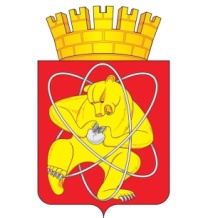 Городской округ«Закрытое административно – территориальное образование  Железногорск Красноярского края»АДМИНИСТРАЦИЯ ЗАТО г. ЖЕЛЕЗНОГОРСКПОСТАНОВЛЕНИЕ   01.03.2023                                                                      	  	       	         №  368г. ЖелезногорскО внесении изменений в постановление Администрации ЗАТО г. Железногорск от 07.11.2013 №1763 «Об утверждении муниципальной программы «Реформирование и модернизация жилищно-коммунального хозяйства и повышение энергетической эффективности на территории ЗАТО Железногорск»В целях реформирования и модернизации жилищно-коммунального хозяйства и повышения энергетической эффективности на территории ЗАТО Железногорск, в соответствии со ст. 179 Бюджетного кодекса Российской Федерации, Федеральным законом от 06.10.2003 № 131-ФЗ «Об общих принципах организации местного самоуправления в Российской Федерации», Уставом ЗАТО Железногорск, постановлением Администрации ЗАТО 
г. Железногорск от 21.08.2013 № 1301 «Об утверждении Порядка принятия решений о разработке, формировании и реализации муниципальных программ ЗАТО Железногорск», постановлением Администрации ЗАТО 
г. Железногорск от 30.07.2013 № 1207 «Об утверждении перечня муниципальных программ ЗАТО Железногорск»,ПОСТАНОВЛЯЮ:1. Внести следующие изменения в постановление Администрации ЗАТО г. Железногорск от 07.11.2013 №1763 «Об утверждении муниципальной программы «Реформирование и модернизация жилищно-коммунального хозяйства и повышение энергетической эффективности на территории ЗАТО Железногорск»:1.1. Разделы 1-7  муниципальной программы изложить в новой редакции (Приложение № 1).1.2. Приложение № 1 «Информация о ресурсном обеспечении муниципальной программы за счет средств местного бюджета, в том числе средств, поступивших из бюджетов других уровней бюджетной системы» к муниципальной программе «Реформирование и модернизация жилищно-коммунального хозяйства и повышение энергетической эффективности на территории ЗАТО Железногорск» изложить в новой редакции (приложение № 2).1.3. Приложение № 2 «Информация об источниках финансирования подпрограмм, отдельных мероприятий муниципальной программы (средства местного бюджета, в том числе средства, поступившие из бюджетов других уровней бюджетной системы)» к муниципальной программе «Реформирование и модернизация жилищно-коммунального хозяйства и повышение энергетической эффективности на территории ЗАТО Железногорск» изложить в новой редакции (приложение № 3).        1.4.  Дополнить программу   приложением № 4.1 «Подпрограмма «Модернизация и капитальный ремонт объектов коммунальной инфраструктуры и энергетического комплекса ЗАТО Железногорск» (приложение № 4).       1.5. Приложение № 4.1 к муниципальной программе «Подпрограмма «Развитие объектов социальной сферы, специального назначения и жилищно-коммунального хозяйства ЗАТО Железногорск» изложить в новой редакции (приложение № 5).1.6. Приложение к паспорту муниципальной программы  «Перечень  целевых показателей и показателей результативности муниципальной программы с указанием планируемых к достижению значений в результате реализации муниципальной программы» изложить в новой редакции (приложение № 6).1.7. Дополнить программу приложением № 5 «Перечень объектов муниципальной собственности ЗАТО Железногорск, подлежащих строительству, реконструкции, техническому перевооружению или приобретению» (приложение № 7).1.8. Приложение № 4.2 к муниципальной программе считать приложением № 4.3.        2. Управлению внутреннего контроля Администрации ЗАТО г. Железногорск (В.Г. Винокурова) довести  настоящее постановление до всеобщего сведения через газету «Город и горожане».3. Отделу общественных связей Администрации ЗАТО г. Железногорск    (И.С. Архипова) разместить настоящее постановление на официальном сайте Администрации ЗАТО г. Железногорск в информационно-телекоммуникационной сети «Интернет». 4.  Контроль над исполнением настоящего постановления оставляю за собой.5. Настоящее постановление  вступает в силу после его официального опубликования.Глава  ЗАТО г. Железногорск	       	           	                            Д.М. Чернятин1. ПАСПОРТмуниципальной программы ЗАТО ЖелезногорскИ.о.руководителя УГХ                                                         Т.В.Синкина2. ХАРАКТЕРИСТИКА ТЕКУЩЕГО СОСТОЯНИЯ В СФЕРЕ ЖИЛИЩНО-КОММУНАЛЬНОГО ХОЗЯЙСТВА С УКАЗАНИЕМ ОСНОВНЫХ ПОКАЗАТЕЛЕЙ СОЦИАЛЬНО-ЭКОНОМИЧЕСКОГО РАЗВИТИЯ ЗАТО ЖЕЛЕЗНОГОРСК   2.1. Общие положенияЖилищно-коммунальное хозяйство является базовой отраслью  экономики ЗАТО Железногорск, обеспечивающей население города и поселков жизненно важными услугами: отопление, горячее и холодное водоснабжение, водоотведение, электроснабжение. Согласно опросам общественного мнения, проводимым Всероссийским центром изучения общественного мнения (ВЦИОМ), на протяжении нескольких последних лет ситуация в жилищно-коммунальном хозяйстве остается главной проблемой, волнующей россиян. Реформирование жилищно-коммунального хозяйства прошло несколько важных этапов, в ходе которых были в целом выполнены задачи:реформы оплаты жилья и коммунальных услуг; создания системы адресной социальной поддержки граждан; совершенствования системы управления многоквартирными жилыми домами;финансового оздоровления организаций жилищно-коммунального комплекса;развития в жилищно-коммунальной сфере конкурентных рыночных отношений и привлечения частного сектора к управлению объектами коммунальной инфраструктуры и жилищного фонда.Основными показателями, характеризующими отрасль жилищно-коммунального хозяйства ЗАТО Железногорск являются:- высокий уровень износа основных производственных фондов, в том числе инженерных сетей и энергетического оборудования, до 62%, обусловленный недостаточным финансированием  затрат на капитальный ремонт, принятием в муниципальную собственность объектов коммунального назначения в ветхом и аварийном состоянии;- высокие потери энергоресурсов на всех стадиях от производства до потребления, составляющие до 26%, вследствие эксплуатации устаревшего технологического оборудования с низким коэффициентом полезного действия;- высокая себестоимость производства коммунальных услуг из-за наличия нескольких технологических схем производства тепловой энергии и недостаточно высокого коэффициента использования установленной мощности в следствии значительного износа котельного оборудования;- отсутствие очистки питьевой воды и недостаточная степень очистки сточных вод на некоторых объектах водопроводно-канализационного хозяйства.Средний уровень износа коммунальной инфраструктуры на территории ЗАТО Железногорск, с учетом сетей электроснабжения, составляет 47,78 %. В результате накопленного износа имеют место инциденты и аварии в системах тепло-, электро- и водоснабжения, увеличиваются сроки ликвидации аварий и стоимость ремонтов. На территории ЗАТО Железногорск за 2022 год организациями, оказывающими жилищно-коммунальные услуги населению, предоставлены следующие объемы коммунальных ресурсов:холодная вода – 6,00693 млн. м3;горячая вода – 3,4351 млн. м3;водоотведение – 6,64103 млн. м3;тепловая энергия  – 1,049669 млн. Гкал;электрическая энергия – 101,740 млн. кВт/час;          В целом территория ЗАТО  Железногорск характеризуется высоким уровнем предоставления централизованных услуг тепло-, водоснабжения, водоотведения и электроснабжения, однако имеется значительный разрыв   между степенью благоустройства  жилых помещений в городской и сельской местности.      В настоящее время централизованным  теплоснабжением оборудовано 99% жилых помещений в городской местности (г. Железногорск, пос. Подгорный) и 58,3% в сельской местности (поселки Додоново, Новый Путь, Тартат, деревня Шивера). Централизованным водоснабжением оборудовано 99,4% жилых помещений в городской местности и 82,95% в сельской местности.Централизованным водоотведением оборудовано 99,4% жилых помещений в городской местности и 82,95% в  сельской местности.Централизованным электроснабжением  оборудовано 100% жилых помещений в городской и сельской местности, при этом напольными электрическими плитами в городской местности оборудовано 100% помещений, в сельской местности -100%.Как правило, капитальный ремонт осуществляется в минимально-необходимых объемах, в лучшем случае - с частичной модернизацией. Следует отметить, что в сфере жилищно-коммунального хозяйства имеют место неплатежи населения, недостаточная информационная открытость ресурсоснабжающих организаций.Вместе с тем в жилищно-коммунальном хозяйстве в настоящее время активно проводятся преобразования, закладывающие основы развития отрасли на долгосрочную перспективу. На федеральном уровне приняты новые законы, регулирующие отношения в сферах теплоснабжения, электроснабжения, водоснабжения и водоотведения. Утверждены или находятся в стадии утверждения десятки подзаконных нормативных актов, которые создают фундамент для новой системы регулирования. Устанавливаются детальные требования к качеству и надежности жилищно-коммунальных услуг. Принят федеральный закон, призванный системно решить задачу капитального ремонта многоквартирных домов. Во многом пересмотрены правила работы управляющих организаций.Работа по реформированию жилищно-коммунального хозяйства далека от завершения и для достижения запланированных результатов необходимо точное и последовательное выполнение мероприятий в соответствии с задачами, определенными муниципальной  программой.Эффективное государственное регулирование коммунального хозяйства, при котором достигается баланс интересов всех сторон, будет обеспечиваться путем реализации заложенных в отраслевое законодательство механизмов следующих мероприятий:- государственная регистрация объектов централизованных систем коммунальной инфраструктуры, находящихся в государственной и муниципальной собственности;- реализация разработанных схем теплоснабжения, водоснабжения и водоотведения, программ комплексного развития коммунальной инфраструктуры;- реализация системы капитального ремонта многоквартирных домов;- обеспечение контроля за формированием целевых показателей деятельности и подготовкой на их основе инвестиционных программ, финансируемых в том числе за счет привлечения частных инвестиций;- утверждение планов мероприятий по приведению качества воды в  соответствие с установленными требованиями и планов снижения сбросов;- обеспечение контроля за качеством и надежностью коммунальных услуг и ресурсов;- формирование долгосрочных тарифов в сфере теплоснабжения, водоснабжения и водоотведения;- обеспечение социальной поддержки населения по оплате жилищно-коммунальных услуг;- контроль за раскрытием информации для потребителей в соответствии с установленными стандартами.При этом ограничения, связанные с доступностью оплаты жилья и коммунальных услуг, могут формировать существенные риски реализации муниципальной программы.              2.2. Состояние электрических  сетей и объектов электроснабженияЭлектроснабжение г. Железногорска и прилегающих районов осуществляется от 2-х источников:от Красноярской ТЭЦ-1 по двум одно цепным ВЛ-110 кВ № СЗ, С4;от подстанции «Узловая» по двух цепной ВЛ-110 кВ № С289, С290.Все ВЛ-110 кВ выполнены проводами АС - 150 кв. мм (ВЛ-110 кВ от подстанции «Узловая» до подстанции N 7 «Химзавод» проводом - 185 кв. мм).Распределение электроэнергии на напряжении 6 кВ по потребителям города выполнено от головных подстанций:П-0, 110/35/6 кВ с трансформаторами мощностью 2 х 25 + 1 х 31,5 + 1 х 40 МВА;П-4, 110/35/6 кВ с трансформаторами мощностью 2 х 7,5 МВА;П-6, 110/6 кВ с трансформаторами мощностью 2 х 16 МВА;П-7, 110/6 кВ с трансформаторами мощностью 2 х 10 МВА;П-8, 110/35/6 кВ с трансформаторами мощностью. 2 х 16 МВА;П-10, 110/35/6 кВ с трансформаторами мощностью 1 х 16 + 1 х 25 МВА;П-30, 110/6 кВ с трансформаторами мощностью 2 х 6,3 МВА;П-340, 110/35/6 кВ с трансформаторами мощностью 2 х 25 МВА;П-9, 35/6 кВ с трансформаторами мощностью 2 х 10,0 МВА.Электрические нагрузки подстанций П-0; П-7, П-10; П-30; П-340 определяются кроме городских потребителей и промышленными предприятиями, размещенными в черте города.Распределение электроэнергии на напряжении 0,4/0,23 кВ осуществляется от одно трансформаторных и двух трансформаторных подстанций 6/0,4 кВ с трансформаторами мощностью 100 - 1000 кВА.Для промышленных потребителей требуемая надежность электроснабжения I, II для остальных, в основном - II.Основная часть жилой застройки (кроме «северных кварталов» города), промышленные потребители района «Гривка», поселки Подгорный, Новый путь, Тартат получают электроэнергию от подстанции «Узловая» по двух цепной ВЛ-110 кВ С-289, С-290. Максимальная загрузка данной ЛЭП в 2018 году составила 54,0 МВт,  при максимально разрешенном отборе с шин подстанции «Узловая» 70,1 МВт (без потребителей пос.Подгорный). На территории ЗАТО Железногорск действует ведущее предприятие российской космической отрасли Акционерное общество «Информационные спутниковые системы имени академика М.Ф. Решетнева» (далее АО «РЕШЕТНЁВ»), имеющее крупные заказы в рамках федеральных программ (военных и гражданских). Учитывая это обстоятельство, в настоящее время, предприятие приступило к техническому перевооружению действующей базы: ведется строительство дополнительных корпусов и установка энергоемкого оборудования. Это потребует подключения дополнительных объемов энергомощностей в размере 15,0 МВт. Заявленные программы под развитие площадок промпарка оцениваются в 25 МВт. Прирост электрических нагрузок на жилищное строительство (дополнительно – 35,0 МВт)  определен исходя из Генерального плана застройки г. Железногорска. При этом для индивидуальных жилых домов установлен предел выделяемых электрических мощностей - не более 15 кВт. Таким образом, учитывая планируемую реализацию заявленных инвестиционных проектов, а также перспективы развития жилищного и коммунально-бытового строительства общая мощность потребления ЗАТО Железногорск к 2025 году составит 125,0 - 130 МВт.В целом, для системы электроснабжения ЗАТО Железногорск характерны следующие проблемы: -недостаток резерва трансформаторных мощностей на части узловых подстанций - центров электрических нагрузок; -неразвитость сетей 6кВ и 0,4кВ, отсутствие возможности передачи электрических мощностей в районы планируемого жилищного и промышленного строительства;-физический износ и как следствие низкая надежность электроустановок;-почти 100% изношенность городских кабельных сетей 6кВ и 0,4кВ;-не отвечающие современным требованиям, нормативам электросети части жилых домов, общественных зданий;-недостаточность резервирования схем электроснабжения потребителей частных форм собственности.       Для решения указанных проблем, в настоящее время построена и введена в эксплуатацию дополнительная линия электроснабжения 110 кВ от подстанции «Узловая» и  новая подстанция «Город» 110/35/6кВ с трансформаторной мощностью не менее 63 МВА на площадке, находящейся в районе ул. Промышленной;Далее необходимо осуществить реконструкцию существующих электроустановок в ЗАТО Железногорск, это модернизация и замена оборудования на головных подстанциях, развитие распределительных сетей 6 - 35 кВ. 2.3. Состояние водоснабжения и водоотведенияОбеспечение населения водой хозяйственно-питьевого назначения осуществляется за счет эксплуатации месторождения «Северное». Скважины городского водозабора поднимают воду из слабо защищенного водоносного горизонта. Основными источниками формирования запасов являются инфильтрация поверхностных вод (Кантатское водохранилище, р. Кантат, р. Тартат), атмосферные осадки, боковой водоприток. Водозабор окружен промышленной, селитебной и сельскохозяйственными зонами, где находятся источники загрязнения водоносного горизонта (АЗС, несанкционированные свалки ТБО, ливневые стоки, гаражные и садоводческие кооперативы). Источник водоснабжения испытывает значительное антропогенное воздействие. Пробы питьевой воды из разводящей сети города соответствуют требованиям санитарных норм и правил. Однако в поселках Новый Путь и Тартат имело место несоответствие качества поднимаемой воды  по некоторым показателям, в связи с чем в 2021 году в пос.Тартат и Новый Путь были установлены  системы обеззараживания воды, при этом требуется реконструкция водопроводных сетей на территории поселков.Основными проблемами в данной сфере являются:-физический износ сетей водоснабжения;-подъем  воды из незащищенных водоносных горизонтов;-отсутствие систем подготовки воды питьевого качества в поселке Подгорный и Шивера ЗАТО Железногорск.Канализационные воды от объектов на территории г. Железногорска отводятся на городские очистные сооружения, с последующим сбросом очищенных вод в р. Енисей. Состояние городских очистных сооружений удовлетворительное, степень очистки соответствует нормативным требованиям.Сточные воды с пос. Новый путь по напорному коллектору направляются в систему канализации мкр. Первомайский, а затем сбрасываются вместе со сточными водами от мкр. Первомайский  на очистные сооружения г. Сосновоборска. В 2005 году была начата работа по строительству напорного канализационного коллектора от мкр. Первомайский (КНС 21) до очистных сооружений г.Железногорска для полной загрузки городских очистных сооружений и снижения стоимости очистки сточных вод, однако в 2006 году работы были заморожены. Необходимо продолжение данной работы.Сточные воды от МАУДО ДООЦ «Горный» и «Орбита» сбрасываются на рельеф практически без очистки. Необходимо строительство модульных очистных сооружений либо напорного коллектора для перевода  этих сточных вод в централизованную городскую канализацию с последующей очисткой на городских очистных сооружениях.В поселках Додоново и Тартат нет централизованной системы водоотведения. Необходимо строительство напорного коллектора от пос. Додоново до очистных сооружений г. Железногорска, от пос. Тартат до очистных сооружений г. Сосновоборска.В дер. Шивера имеется централизованная система  бытовой канализации, однако очистные сооружения, построенные в 50-х годах  20-го столетия практически полностью разрушены и восстановлению не подлежат, сточные воды сбрасываются в водный объект практически без очистки. Требуется строительство  блочных  очистных сооружений производительностью 200 м3/сутки.В пос. Подгорный  100% зданий оснащены системой централизованного водоотведения. В 2009 году введены в эксплуатацию новые очистные сооружения однако нормативы допустимого сброса веществ и микроорганизмов не достигнуты. Проектная схема очистки сточной воды очистных сооружений пос. Подгорный физико-химическая: очистка на флотационных установках с реагентной обработкой, не предназначена для удаления биоразлагаемых загрязняющих веществ и азота аммонийного. Качество очищенной сточной воды на выпуске после очистных сооружений по ряду веществ не соответствует утвержденным нормативам допустимого сброса. В результате эксплуатации очистных сооружений установлено, что эффект очистки сточной воды составляет: аммоний-ион 23,7%, взвешенные вещества- 55,7%, БПК5-69,4%, нефтепродукты-86,7 %, фосфат-ион – 60,5%, концентрации по нитрит-иону и хлоридам увеличиваются.Необходима модернизация очистных сооружений для обеспечения требуемой степени очистки сточных вод.Степень износа магистральных сетей водоотведения в среднем по ЗАТО Железногорск -53,2%. В  «старой» черте города и микрорайонах № 1,2 достигает 100%. Требуется планомерная замена трубопроводов на полипропиленовые напорные трубопроводы с гарантийным сроком эксплуатации 50 лет.В 2021 году интегральный показатель официально зарегистрированной аварийности на 100 км  водопроводных сетей составил 2,3 (2020- 3,8),  на водоотводящих   сетях ЗАТО Железногорск  составил 0,44.                                           2.4. Состояние теплоснабженияТеплоснабжение объектов жилищного фонда, соцкультбыта и промышленной зоны города Железногорск осуществляется по магистральным и распределительным тепловым сетям. Основным источником тепловой энергии в зимний период 2019 - 2020 г. по городу Железногорску  и пос. Додоново была Железногорская ТЭЦ и пиковая котельная, находящаяся в собственности АО «КРАСЭКО», тепловую энергию для теплоснабжения поселков Подгорный, Тартат, Новый Путь и дер. Шивера вырабатывают муниципальные мазутные, угольные котельные.Основополагающим фактором для теплоснабжения ЗАТО Железногорск является реализация проекта строительства дополнительной мощности на Железногорской ТЭЦ в объеме 200 Гкал/час, предусматривающем строительство 2-х дополнительных водогрейных котлов). Строительство дополнительных тепловых мощностей ЖТЭЦ позволит увеличить отпускаемую тепловую мощность с коллекторов Железногорской ТЭЦ и обеспечить в полном объёме тепловые нагрузки потребителей г.Железногорска, г.Сосновоборска,  в том числе вывести из эксплуатации пиковую котельную и муниципальные мазутные котельные в пос. Подгорный, Новый путь и мкр. Первомайский, функционирующих на мазуте и производящих дорогое тепло.Переход на теплоснабжение от одного теплоисточника – ЖТЭЦ, позволит решить не только вопрос с покрытием тепловых нагрузок потребителей ЗАТО Железногорск, но и обеспечить снижение тарифа на тепловую энергию в связи с ликвидацией мазутных котельных в схеме теплоснабжения.        Процент тепловых сетей, требующих замены,  составляет 69 %. На территории пос. Подгорный износ тепловых сетей составляет 100%. Однако при достаточно высоком уровне износа сетей аварийность в ЗАТО Железногорск держится на низком уровне. В 2021 году интегральный показатель официально зарегистрированной аварийности на 100 км  тепловых сетей составил по ЗАТО Железногорск  0,0. 2.5. Жилищное хозяйствоОдной из важнейших задач органов местного самоуправления ЗАТО Железногорск является обеспечение функционирования жилищного комплекса, включающее в себя:-организацию в границах городского округа тепло-, электро- и водоснабжения населения, водоотведения;-организацию содержания муниципального жилищного фонда в соответствии с требованиями действующих правил и норм по его эксплуатации.По состоянию на 01.01.2023 общая площадь жилищного фонда ЗАТО Железногорск составляет 2417,17 тыс. кв. метров. Уровень обеспеченности жильем жителей составляет 24,7  кв. метров общей площади жилья на одного человека при социальной норме площади жилья 18 кв. метров.На 01.01.2023 жилищный фонд ЗАТО Железногорск включает в себя 2725 жилых домов, из них 722 многоквартирных дома, 311 дома блокированной застройки, это 41409 квартир, жилая площадь которых  составляет 2127,0  тыс. кв. метров.  Число частных квартир – 39261  или 94,81 % от общего количества квартир жилищного фонда. Общая площадь жилищного фонда, находящегося в частной собственности, составляет 95,74% от общего жилищного фонда, в муниципальной собственности – 2,54% от общей площади жилого фонда. Государственный жилищный фонд, находящийся в ведении градообразующего предприятия ФГУП «ГХК» составляет 1,72 %.Город Железногорск характеризуется высокой плотностью застройки жилищного фонда, преобладает крупнопанельная и кирпичная жилая застройка (5-ти, 9-ти этажные здания) с объектами соцкультбыта. Практически весь жилищный фонд города (98,8%) представляют полностью благоустроенные жилые здания с центральным отоплением и горячим водоснабжением, водопроводом и канализацией. В настоящее время жилищные и коммунальные услуги для жителей жилых домов в ЗАТО Железногорск оказывают следующие предприятия:Муниципальное предприятие ЗАТО Железногорск Красноярского края «Жилищно-коммунальное хозяйство» (управление жилым фондом, содержание и текущий ремонт строительных конструкций жилых домов, санитарное содержание мест общего пользования и придомовых территорий, обслуживание внутридомовых инженерных сетей и оборудования, обслуживание полигона ТБО, содержание кладбища, содержание и ремонт наружных сетей водоснабжения и водоотведения на территории пос. Подгорный, предоставление услуг тепло-, водо-, электроснабжения и водоотведения);Общество с ограниченной ответственностью «Белорусское» (управление жилым фондом, содержание и текущий ремонт строительных конструкций жилых домов, санитарное содержание мест общего пользования и придомовых территорий, обслуживание внутридомовых инженерных сетей и оборудования, предоставление услуг тепло-, водо-, электроснабжения и водоотведения);Общество с ограниченной ответственностью «Царевского 7» (управление жилым фондом, содержание и текущий ремонт строительных конструкций жилых домов, санитарное содержание мест общего пользования и придомовых территорий, обслуживание внутридомовых инженерных сетей и оборудования, предоставление услуг тепло-, водо-, электроснабжения и водоотведения);Общество с ограниченной ответственностью «Октябрьское» (управление жилым фондом, содержание и текущий ремонт строительных конструкций жилых домов, санитарное содержание мест общего пользования и придомовых территорий, обслуживание внутридомовых инженерных сетей и оборудования, предоставление услуг тепло-, водо-, электроснабжения и водоотведения);Общество с ограниченной ответственностью «Ленинградское» (управление жилым фондом, содержание и текущий ремонт строительных конструкций жилых домов, санитарное содержание мест общего пользования и придомовых территорий, обслуживание внутридомовых инженерных сетей и оборудования, предоставление услуг тепло-, водо-, электроснабжения и водоотведения);Общество с ограниченной ответственностью «Новый город Железногорск» (управление жилым фондом, содержание и текущий ремонт строительных конструкций жилых домов, санитарное содержание мест общего пользования и придомовых территорий, обслуживание внутридомовых инженерных сетей и оборудования, предоставление услуг тепло-, водо-, электроснабжения и водоотведения);Общество с ограниченной ответственностью «УК Мирт» (управление жилым фондом, содержание и текущий ремонт строительных конструкций жилых домов, санитарное содержание мест общего пользования и придомовых территорий, обслуживание внутридомовых инженерных сетей и оборудования, предоставление услуг тепло-, водо-, электроснабжения и водоотведения);Общество с ограниченной ответственностью «УК Очаг» (управление жилым фондом, содержание и текущий ремонт строительных конструкций жилых домов, санитарное содержание мест общего пользования и придомовых территорий, обслуживание внутридомовых инженерных сетей и оборудования, предоставление услуг тепло-, водо-, электроснабжения и водоотведения);Общество с ограниченной ответственностью «Жилищно-коммунальное управление» (управление жилым фондом, содержание и текущий ремонт строительных конструкций жилых домов, санитарное содержание мест общего пользования и придомовых территорий, обслуживание внутридомовых инженерных сетей и оборудования, предоставление услуг тепло-, водо-, электроснабжения и водоотведения);Общество с ограниченной ответственностью «УО Железногорская» (управление жилым фондом, содержание и текущий ремонт строительных конструкций жилых домов, санитарное содержание мест общего пользования и придомовых территорий, обслуживание внутридомовых инженерных сетей и оборудования, предоставление услуг тепло-, водо-, электроснабжения и водоотведения);Общество с ограниченной ответственностью «УО ЖЭК 26» (управление жилым фондом, содержание и текущий ремонт строительных конструкций жилых домов, санитарное содержание мест общего пользования и придомовых территорий, обслуживание внутридомовых инженерных сетей и оборудования, предоставление услуг тепло-, водо-, электроснабжения и водоотведения);Общество с ограниченной ответственностью «Меридиан НТ» (управление жилым фондом, содержание и текущий ремонт строительных конструкций жилых домов, санитарное содержание мест общего пользования и придомовых территорий, обслуживание внутридомовых инженерных сетей и оборудования, предоставление услуг тепло-, водо-, электроснабжения и водоотведения);Общество с ограниченной ответственностью «УК Моя крепость» (управление жилым фондом, содержание и текущий ремонт строительных конструкций жилых домов, санитарное содержание мест общего пользования и придомовых территорий, обслуживание внутридомовых инженерных сетей и оборудования, предоставление услуг тепло-, водо-, электроснабжения и водоотведения);Общество с ограниченной ответственностью «Первомайский ЖЭК-7» (управление жилым фондом, содержание и текущий ремонт строительных конструкций жилых домов, санитарное содержание мест общего пользования и придомовых территорий, обслуживание внутридомовых инженерных сетей и оборудования, предоставление услуг тепло-, водо-, электроснабжения и водоотведения);Общество с ограниченной ответственностью «УК Мирное» (управление жилым фондом, содержание и текущий ремонт строительных конструкций жилых домов, санитарное содержание мест общего пользования и придомовых территорий, обслуживание внутридомовых инженерных сетей и оборудования, предоставление услуг тепло-, водо-, электроснабжения и водоотведения);Общество с ограниченной ответственностью «Флагман КОМ» (управление жилым фондом, содержание и текущий ремонт строительных конструкций жилых домов, санитарное содержание мест общего пользования и придомовых территорий, обслуживание внутридомовых инженерных сетей и оборудования, предоставление услуг тепло-, водо-, электроснабжения и водоотведения);Общество с ограниченной ответственностью «УК Наш надежный дом» (управление жилым фондом, содержание и текущий ремонт строительных конструкций жилых домов, санитарное содержание мест общего пользования и придомовых территорий, обслуживание внутридомовых инженерных сетей и оборудования, предоставление услуг тепло-, водо-, электроснабжения и водоотведения);Общество с ограниченной ответственностью «УК Светлый город» (управление жилым фондом, содержание и текущий ремонт строительных конструкций жилых домов, санитарное содержание мест общего пользования и придомовых территорий, обслуживание внутридомовых инженерных сетей и оборудования, предоставление услуг тепло-, водо-, электроснабжения и водоотведения);Общество с ограниченной ответственностью «Михайлов и К» (управление жилым фондом, содержание и текущий ремонт строительных конструкций жилых домов, санитарное содержание мест общего пользования и придомовых территорий, обслуживание внутридомовых инженерных сетей и оборудования, предоставление услуг тепло-, водо-, электроснабжения и водоотведения);Общество с ограниченной ответственностью «Комфортное жилье» (управление жилым фондом, содержание и текущий ремонт строительных конструкций жилых домов, санитарное содержание мест общего пользования и придомовых территорий, обслуживание внутридомовых инженерных сетей и оборудования, предоставление услуг тепло-, водо-, электроснабжения и водоотведения);Общество с ограниченной ответственностью «УК Балтийская» (управление жилым фондом, содержание и текущий ремонт строительных конструкций жилых домов, санитарное содержание мест общего пользования и придомовых территорий, обслуживание внутридомовых инженерных сетей и оборудования, предоставление услуг тепло-, водо-, электроснабжения и водоотведения);Общество с ограниченной ответственностью «ПРЭХ ГХК» (управление жилым фондом, содержание и текущий ремонт строительных конструкций жилых домов, санитарное содержание мест общего пользования и придомовых территорий, обслуживание внутридомовых инженерных сетей и оборудования, предоставление услуг тепло-, водо-, электроснабжения и водоотведения);Общество с ограниченной ответственностью « ГОСЖИЛФОНД» (управление жилым фондом, содержание и текущий ремонт строительных конструкций жилых домов, санитарное содержание мест общего пользования и придомовых территорий, обслуживание внутридомовых инженерных сетей и оборудования, предоставление услуг тепло-, водо-, электроснабжения и водоотведения);Общество с ограниченной ответственностью «Современник» (управление жилым фондом, содержание и текущий ремонт строительных конструкций жилых домов, санитарное содержание мест общего пользования и придомовых территорий, обслуживание внутридомовых инженерных сетей и оборудования, предоставление услуг тепло-, водо-, электроснабжения и водоотведения);Общество с ограниченной ответственностью «Альтаир» (управление жилым фондом, содержание и текущий ремонт строительных конструкций жилых домов, санитарное содержание мест общего пользования и придомовых территорий, обслуживание внутридомовых инженерных сетей и оборудования, предоставление услуг тепло-, водо-, электроснабжения и водоотведения);Общество с ограниченной ответственностью «Сосновый бор» (управление жилым фондом, содержание и текущий ремонт строительных конструкций жилых домов, санитарное содержание мест общего пользования и придомовых территорий, обслуживание внутридомовых инженерных сетей и оборудования, предоставление услуг тепло-, водо-, электроснабжения и водоотведения);Общество с ограниченной ответственностью «Востком» (управление жилым фондом, содержание и текущий ремонт строительных конструкций жилых домов, санитарное содержание мест общего пользования и придомовых территорий, обслуживание внутридомовых инженерных сетей и оборудования, предоставление услуг тепло-, водо-, электроснабжения и водоотведения);Общество с ограниченной ответственностью «Победа плюс» (управление жилым фондом, содержание и текущий ремонт строительных конструкций жилых домов, санитарное содержание мест общего пользования и придомовых территорий, обслуживание внутридомовых инженерных сетей и оборудования, предоставление услуг тепло-, водо-, электроснабжения и водоотведения);Общество с ограниченной ответственностью «Наш Железногорский двор» (управление жилым фондом, содержание и текущий ремонт строительных конструкций жилых домов, санитарное содержание мест общего пользования и придомовых территорий, обслуживание внутридомовых инженерных сетей и оборудования, предоставление услуг тепло-, водо-, электроснабжения и водоотведения);Общество с ограниченной ответственностью «КРАСЭКО-ЭЛЕКТРО» - осуществляет производство и передачу тепловой энергии, воды, предоставляет услуги тепло-, водоснабжения и водоотведения;При этом частные  предприятия  обслуживают  70 % от общего числа многоквартирных домов на территории ЗАТО Железногорск.На территории ЗАТО Железногорск реализуется программа капитального ремонта общедомового имущества многоквартирных жилых домовВ соответствии с изменениями, внесенными в Жилищный кодекс Российской Федерации в декабре 2012 года, высшие исполнительные органы государственной власти субъектов Российской Федерации утвердили региональные программы капитального ремонта общего имущества в многоквартирных домах в целях планирования и организации проведения капитального ремонта общего имущества в многоквартирных домах, планирования предоставления государственной поддержки, муниципальной поддержки на проведение капитального ремонта общего имущества в многоквартирных домах за счет средств бюджетов субъектов Российской Федерации, местных бюджетов (далее - государственная поддержка, муниципальная поддержка капитального ремонта). В соответствии с Федеральным законом  от 23.11.2009 № 261-ФЗ «Об энергосбережении и энергетической эффективности и о внесении изменений в отдельные законодательные акты Российской Федерации» (далее – Федеральный закон от 23.11.2009 №261-ФЗ), все многоквартирные жилые дома должны быть обеспчены общедомовыми приборами учета,  жители активизировали работу по установке квартирных приборов учета горячей и холодной воды. Установка общедомовых приборов учета позволит решить вопрос с оплатой коммунальных услуг за фактическое потребление, повысит заинтересованность жителей в экономии энергоресурсов. Работы по оснащению  МКД с нагрузкой более 0,2 Гкал/час общедомовыми приборами учета выполнены  в 2016 - 2017 году. В 2023-2025 годах необходимо провести работу по установке общедомовых приборов учета в многоквартирных домах с нагрузкой менее 0,2 Гкал/час.  В городе медленно развивается такая форма, как товарищество собственников жилья. Доля общей площади жилищного фонда, управляемая товариществами собственников жилья составляет 1,2%. В среднем по России этот показатель - 6%, в крае – 10%.               2.6. Коммунальные объекты социальной сферыОдной из важных сфер социальной работы органов местного самоуправления является организация предоставления ритуальных услуг населению и содержание городских кладбищ. Деятельность по оказанию ритуальных услуг на территории ЗАТО Железногорск регламентируется постановлением Администрации ЗАТО                                   г. Железногорск от 09.09.2016 № 1480 «Об утверждении Положения об организации ритуальных услуг и содержании мест захоронений на территории ЗАТО Железногорск». Достойное отношение к памяти об ушедших от нас родных и близких способствует нравственному развитию молодых поколений жителей города, сохранению традиций и культурного наследия поколений строителей города и его промышленных объектов. Не менее важным для значительной части населения ЗАТО Железногорск является предоставление банных услуг  в г. Железногорске. При высокой степени благоустройства жилого фонда, бани сохраняют свою популярность как объекты оздоровления и отдыха населения, особенно старшего поколения граждан. Администрация ЗАТО г.Железногорск ежегодно устанавливает специальные цены на дневные сеансы в муниципальных банях с целью обеспечения  посещения бани в дневное время. Разница между экономически обоснованным тарифом и  стоимостью посещения бани в дневное время возмещается предприятию МП «Нега»  в виде субсидии, из местного бюджета.Одной из приоритетных задач Правительства Российской Федерации является увековечивание памяти погибших при защите Отечества.На территории ЗАТО Железногорск расположены 6 воинских захоронений: Важной мерой обеспечения сохранности воинских захоронений является установка на них специального знака, указывающего на то, что это место воинского захоронения, охраняемое государством (мемориальный знак).В соответствии с Законом Российской Федерации "Об увековечении памяти погибших при защите Отечества" ответственность за содержание воинских захоронений на территории Российской Федерации возлагается на органы местного самоуправления. В связи с этим находящиеся в неудовлетворительном состоянии воинские захоронения подлежат восстановлению (ремонту, реставрации, благоустройству) органами местного самоуправления.По результатам инвентаризации воинских захоронений выявлена необходимость установки мемориальных знаков, скамеек, ваз для цветов, столов, на некоторых захоронениях отсутствуют надмогильные сооружения, требуется восстановление отделки покрытий.В 2022 году восстановлено воинское захоронение Власова Владимира Александровича.На 2024 год запланировано восстановление воинских захоронений: Галковского Владимира Михайловича, Камышева Максима Ивановича, Мошкея Василия Семеновича, Оспищева Виталия Александровича,  Фомина Олега Юлиановича.3. Приоритеты и цели социально-экономического развития 
в жилищно-коммунальном хозяйстве, описание основных целей и задач муниципальной программы, тенденции социально-экономического развития жилищно-коммунальной  сферы Выбор приоритетов программы и прогноз развития сферы реализации программы предусмотрен с учетом анализа проблем, свойственных данной сфере на территории ЗАТО Железногорск, государственной программы Красноярского края «Реформирование и модернизация жилищно-коммунального хозяйства и энергосбережение на территории Красноярского края» на 2023-2025годы.Первым приоритетом муниципальной политики является улучшение качества жилищного фонда, повышение комфортности условий проживания.В рамках данного приоритета будут реализованы меры по обеспечению комфортных условий проживания и предоставлению жилищно-коммунальных услуги по доступным ценам для собственников и нанимателей жилых помещений в многоквартирных домах, в том числе, меры по:обеспечению проведения капитального ремонта многоквартирных домов, в том числе для увеличения уровня их благоустройства (обеспеченности коммунальными услугами), существенного повышения их энергетической эффективности, за счет создания региональных систем капитального ремонта, а также путем внедрения устойчивых механизмов и инструментов финансовой поддержки проведения капитального ремонта;улучшению качества управления и содержания общего имущества многоквартирных домов путем поддержки объединений собственников жилья и развития конкуренции в сфере управления жилой недвижимостью;развитию конкуренции в сфере предоставления услуг по управлению многоквартирными домами, обеспечению равных условий для всех управляющих организаций;обеспечению доступности для населения стоимости жилищно-коммунальных услуг за счет реализации мер по энергоресурсосбережению и повышению эффективности мер социальной поддержки населения;совершенствованию системы контроля за техническим состоянием жилых зданий.С целью развития институтов для выработки общей позиции собственников по заказу жилищно-коммунальных услуг будут стимулироваться инициативы собственников помещений путем проведения  информационно-разъяснительной работы, популяризации лучших практик.Вторым приоритетом муниципальной  политики является модернизация и повышение энергоэффективности объектов коммунального хозяйства.Необходимо решать задачи модернизации и повышения энергоэффективности объектов коммунального хозяйства, внедрение ресурсосберегающих технологий и создание условий для более широкого использования малой энергетики и возобновляемых видов топливно-энергетических ресурсов в жилищно-коммунальном хозяйстве.В целях обеспечения населения питьевой водой, соответствующей требованиям безопасности и безвредности, установленным санитарно-эпидемиологическими правилами, особое внимание необходимо уделить модернизации систем водоснабжения, водоотведения и очистки сточных вод.В результате будут созданы благоприятные условия для реализации инвестиционных проектов на основе государственно-частного партнерства, что позволит осуществить масштабную модернизацию систем коммунальной инфраструктуры с использованием энергоэффективных и экологически чистых технологий, повысить надежность и эффективность производства и поставки коммунальных ресурсов.Третьим приоритетом муниципальной  политики является увековечение памяти погибших при защите Отечества.Увековечение памяти защитников Отечества  - деятельность направленная на уважительное отношение к памяти защитников Отечества.Увековечению подлежит память:погибших в ходе военных действий, при выполнении других боевых задач или при выполнении служебных обязанностей по защите Отечества;погибших при выполнении воинского долга на территориях других государств;умерших от ран, контузий, увечий или заболеваний, полученных при защите Отечества, независимо от времени наступления указанных последствий, а также пропавших без вести в ходе военных действий, при выполнении других боевых задач или при выполнении служебных обязанностей;погибших, умерших в плену, в котором оказались в силу сложившейся боевой обстановки, но не утративших своей чести и достоинства, не изменивших Родине.Целями муниципальной  программы являются:           Обеспечение развития жилищно-коммунального и энергетического комплекса ЗАТО Железногорск.           Эффективное и рациональное использование энергетических ресурсов и повышение энергетической эффективности ЗАТО Железногорск.          Увековечивание памяти погибших при защите Отечества.          Обеспечение нормативного качества жилищно-коммунальных услуг возможно достигнуть за счет повышения надежности систем коммунальной инфраструктуры и энергоэффективности систем коммунальной инфраструктуры и жилищного фонда, оптимизации затрат на производство коммунальных ресурсов и затрат по эксплуатации жилищного фонда.Цели программы соответствуют:приоритетам государственной жилищной политики, определенным Концепцией долгосрочного социально-экономического развития Российской Федерации на период до 2025 года, стратегической цели государственной жилищной политики - создание комфортной среды обитания и жизнедеятельности для человека, которая позволяет не только удовлетворять жилищные потребности, но и обеспечивает высокое качество жизни в целом.Достижение целей программы осуществляется путем решения следующих задач:1. Обеспечение благоприятных и безопасных условий проживания граждан и обеспечение доступности предоставляемых социальных и коммунальных услуг на территории ЗАТО Железногорск;2. Повышение энергосбережения и энергоэффективности  на территории ЗАТО Железногорск;3. Благоустройство воинских захоронений на территории ЗАТО Железногорск.     Таким образом, разработка и реализация муниципальной программы должна обеспечить комплексное урегулирование наиболее острых и проблемных вопросов в сфере жилищно-коммунального хозяйства, обеспечения населения и промышленных объектов  необходимыми энергетическими ресурсами, обеспечения комфортных и безопасных условий проживания  граждан, бережное  и рациональное потребление энергоресурсов, создаст организационно-финансовые механизмы взаимодействия, координации усилий и концентрации ресурсов субъектов экономики для решения поставленных целей.4. Прогноз конечных результатов реализации муниципальной программы, характеризующих целевое состояние (изменение состояния) уровня и качества жизни населения, социально-экономическое  развития жилищно-коммунальной сферы муниципального управления, экономики, степени реализации других общественно значимых интересовРеализация программы должна привести к созданию комфортной среды обитания и жизнедеятельности для человека.В результате реализации подпрограммы к 2025 году должен сложиться качественно новый уровень состояния жилищно-коммунальной сферы со следующими характеристиками:уменьшение аварийного жилищного фонда, снижение среднего уровня износа жилищного фонда и коммунальной инфраструктуры;снижение уровня потерь при производстве, транспортировке и распределении коммунальных ресурсов;повышение удовлетворенности населения уровнем жилищно-коммунального обслуживания;утверждение программы комплексного развития систем коммунальной инфраструктуры и входящих в их состав схем водоснабжения и водоотведения и теплоснабжения;реализация региональной системы капитального ремонта многоквартирных домов в части домов, расположенных на территории ЗАТО Железногорск;формирование конкурентного профессионального рынка услуг по управлению жилой недвижимостью;переход организаций коммунального комплекса на долгосрочное тарифное регулирование;улучшение показателей качества, надежности, безопасности и энергоэффективности поставляемых коммунальных ресурсов;сокращение объемов жилищного фонда, требующего проведения капитального ремонта;снижение издержек при производстве и поставке коммунальных ресурсов за счет повышения энергоэффективности, внедрения современных форм управления и, как следствие, снижение себестоимости коммунальных услуг;восстановление (ремонт, реставрация, благоустройство) воинских захоронений, установка мемориальных знаков воинских захоронений по месту захоронения.Развитие систем коммунальной инфраструктуры будет осуществляться на основе программ комплексного развития, учитывающих документы территориального планирования, среднесрочные прогнозы жилищного и иного строительства.Реальными заказчиками жилищно-коммунальных услуг будут собственники помещений в конкретном многоквартирном доме. Будут внедрены эффективные механизмы банковского кредитования товариществ собственников жилья, других объединений граждан в жилищной сфере, управляющих компаний на цели проведения капитального ремонта на условиях государственной поддержки.5. Перечень подпрограмм и отдельных мероприятий муниципальной программыДля решения поставленных в Программе задач в данной программе сформированы три подпрограммы (приложения № 4.1, № 4.2, № 4.3 к муниципальной программе):1. «Модернизация и капитальный ремонт объектов коммунальной инфраструктуры и энергетического комплекса ЗАТО Железногорск»;2. «Развитие объектов социальной сферы, специального назначения и жилищно-коммунального хозяйства  ЗАТО Железногорск»;3. «Энергосбережение и  повышение энергетической эффективности ЗАТО Железногорск».Каждая подпрограмма предназначена для решения соответствующих задач настоящей Программы, которые в рамках подпрограммы рассматриваются в качестве цели. Подпрограмма включает комплекс взаимосвязанных мероприятий, необходимых для достижения поставленной цели. Для каждой из подпрограмм срок реализации соответствует сроку реализации самой Программы.Механизм реализации мероприятий подпрограмм, описание организационных, экономических и правовых механизмов, необходимых для эффективной реализации программы, последовательность выполнения мероприятий подпрограмм, их взаимоувязанность предусмотрена для каждой из трех подпрограмм в соответствующих разделах подпрограмм.Муниципальная программа и  подпрограммы реализуется в 2023 - 2025 годах. Этапы реализации программы не выделяются.6. Информация о ресурсном обеспечении ПрограммыПланируемые расходы Программы «Реформирование и модернизация жилищно-коммунального хозяйства и повышение энергетической эффективности на территории ЗАТО Железногорск» и ее подпрограмм направлены на:- капитальный ремонт  муниципальных объектов коммунальной инфраструктуры;- модернизацию объектов энергетического комплекса;- содержание объектов специального назначения;- обеспечение доступности для населения коммунальных услуг;- снижение  потребления всех видов энергетических ресурсов;- на обустройство и  восстановление воинских захоронений.Контроль за целевым и эффективным использованием финансовых средств местного бюджета осуществляется в соответствии с бюджетным законодательством.Информация о ресурсном обеспечении муниципальной программы за счет средств местного бюджета, в том числе средств, поступивших из бюджетов других уровней бюджетной системы (с расшифровкой по главным распорядителям средств бюджета ЗАТО Железногорск, в разрезе подпрограмм, отдельных мероприятий муниципальной программы), приведена в  приложении № 2 к настоящей Программе.Информация об источниках финансирования подпрограмм, отдельных мероприятий муниципальной программы (средства местного бюджета, в том числе средства, поступившие из бюджетов других уровней бюджетной системы) приведена в  приложении № 3 к настоящей Программе.7. Информация о сводных показателях муниципальных заданийВ рамках муниципального задания по настоящей Программе реализуются мероприятия, связанные с содержанием кладбищ ЗАТО Железногорск. Сводные показатели муниципального задания приведены в приложении № 4 к настоящей Программе.И.о.руководителя УГХ                                                               Т.В.СинкинаПодпрограмма № 1 «Модернизация  и капитальный ремонт объектов коммунальной инфраструктуры  и энергетического комплекса ЗАТО Железногорск» 1. Паспорт Подпрограммы № 12. Основные разделы Подпрограммы №12.1. Постановка муниципальной  проблемы и обоснование необходимости разработки Подпрограммы № 1 В соответствии со статьей 16  Федерального закона  от 06.10.2003 № 131-ФЗ «Об общих принципах организации местного самоуправления в Российской Федерации»,   к полномочиям органов местного самоуправления относится организация в границах городского округа электро-, тепло-, и водоснабжения населения, водоотведения, снабжения населения топливом в пределах полномочий, установленных законодательством Российской Федерации, а так же обеспечение проживающих в городском округе и нуждающихся в жилых помещениях малоимущих граждан жилыми помещениями, организация строительства и содержания муниципального жилищного фонда, создание условий для жилищного строительства.       В целом территория ЗАТО  Железногорск характеризуется высоким уровнем предоставления централизованных услуг тепло-, водоснабжения, водоотведения и электроснабжения, однако имеется значительный разрыв   между степенью благоустройства  жилых помещений в городской и сельской местности.            В настоящее время централизованным  теплоснабжением оборудовано 99% жилых помещений в городской местности (г. Железногорск, пос. Подгорный) и 58,3% в сельской местности (поселки Додоново, Новый Путь, Тартат, деревня Шивера). Централизованным водоснабжением оборудовано 99,4% жилых помещений в городской местности и 82,95% в сельской местности.Централизованным водоотведением оборудовано 99,4% жилых помещений в городской местности и 82,95% в  сельской местности.Централизованным электроснабжением  оборудовано 100% жилых помещений в городской и сельской местности, при этом напольными электрическими плитами в городской местности оборудовано 100% помещений, в сельской местности -100%.Услуги энергоснабжения и коммунальные услуги населению, предприятиям и учреждениям на территории ЗАТО Железногорск оказывают следующие предприятия:1) ООО «КЭСКО» - осуществляет производство и  передачу тепловой энергии и горячей воды;     2) ООО «КРАСЭКО-ЭЛЕКТРО» - осуществляет производство и передачу тепловой энергии, воды, предоставляет услуги тепло-, водоснабжения и водоотведения;     3) МП «Жилищно-коммунальное хозяйство»- предоставляет услуги  водоснабжения и водоотведения;    4) АО «Красноярский машиностроительный завод» - осуществляет производство воды, предоставляет услуги водоснабжения;    5) ФГУП ФЯО «ГХК» - осуществляет выработку тепловой энергии и горячей воды, предоставляет услугу теплоснабжения и  горячего водоснабжения для производственных объектов и услугу горячего водоснабжения для населения;   6) ПАО «Красноярскэнергосбыт»- предоставляет услугу электроснабжения,   7) АО «КрасЭко» - предоставляет услугу передачи электроэнергии,   8) МП «Горэлектросеть» - предоставляет услугу передачи электроэнергии.Доля частных организаций коммунального комплекса (с долей участия муниципального образования, субъекта и государства не более 25%) в общем количестве организаций энергетического и коммунального комплекса, оказывающих услуги электроснабжения, теплоснабжения, водоснабжения, водоотведения и очистки сточных вод на территории ЗАТО Железногорск по состоянию на 01.10.2022 составляет 0,0%.Технические показатели   энергетического и  коммунального хозяйства  ЗАТО  Железногорск:2.1. 1. Состояние системы электроснабжения ЗАТО ЖелезногорскЭлектроснабжение г. Железногорска и прилегающих районов осуществляется от 2-х источников:-от Красноярской ТЭЦ-1 по двум одно цепным ВЛ-110 кВ N СЗ, С4;-от подстанции "Узловая" по двух цепной ВЛ-110 кВ N С289, С290.Все ВЛ-110 кВ выполнены проводами АС - 150 кв. мм (ВЛ-110 кВ от подстанции "Узловая" до подстанции N 7 "Химзавод" проводом - 185 кв. мм).Распределение электроэнергии на напряжении 6 кВ по потребителям города выполнено от подстанций:- П-0, 110/35/6 кВ с трансформаторами мощностью 2 х 25 + 1 х 31,5 + 1 х 40 МВА;- П-4, 110/35/6 кВ с трансформаторами мощностью 2 х 7,5 МВА;- П-6, 110/6 кВ с трансформаторами мощностью 2 х 16 МВА;- П-7, 110/6 кВ с трансформаторами мощностью 2 х 10 МВА;- П-8, 110/35/6 кВ с трансформаторами мощностью. 2 х 16 МВА;- П-10, 110/35/6 кВ с трансформаторами мощностью 1 х 16 + 1 х 25 МВА;- П-30, 110/6 кВ с трансформаторами мощностью 2 х 6,3 МВА;- П-340, 110/35/6 кВ с трансформаторами мощностью 2 х 25 МВА;- П-9, 35/6 кВ с трансформаторами мощностью 2 х 10,0 МВА.Электрические нагрузки подстанций П-0; П-7, П-10; П-30; П-340 определяются городскими потребителями и промышленными предприятиями, размещенными в черте города.Распределение электроэнергии на напряжении 0,4/0,23 кВ осуществляется от одно трансформаторных и двух трансформаторных подстанций 6/0,4 кВ с трансформаторами мощностью 100 - 1000 кВА.Для промышленных потребителей требуемая надежность электроснабжения I, II для остальных, в основном - II.Замеры электрических нагрузок головных подстанций 110 кВ г. Железногорска по условиям зимнего максимума показывают, что часть из них в аварийном или ремонтном режимах (при отключении одного трансформатора). Подстанции имеют нагрузку близкую к установленной номинальной мощности одного из силовых трансформаторов, либо превышающую ее. Такая ситуация сложилась по подстанции П-4 (пос. Подгорный), где летний максимум нагрузки превышает мощность одного трансформатора на 150%.      В результате возникают проблемы вывода трансформаторов в планово-предупредительные ремонты, не говоря уже об аварийных случаях отключения электроустановок. В аварийной ситуации, при отключении одного из трансформаторов часть потребителей может  остаться без обеспечения электроэнергией. С незначительным резервом мощности работают подстанции П-7 («Химзавод»), подстанция П-10 (мкр. Первомайский). При этом необходимо учитывать, что электрооборудование  подстанций было смонтировано в 70-е годы и морально и физически устарело.Недостаточность установленных трансформаторных мощностей в центрах электрических нагрузок г. Железногорска в настоящий момент актуальна в свете реализации перспективных направлений развития ЗАТО Железногорск, в том числе жилищного строительства, строительства объектов промышленного парка.Кроме недостатка трансформаторных мощностей существует проблема источников внешнего энергоснабжения и развитие магистральных распределительных сетей, увеличение пропускной способности воздушных линий электропередач по которым осуществляется электроснабжение ЗАТО Железногорск.         Для решения указанных проблем, в настоящее время построена и введена в эксплуатацию дополнительная линия электроснабжения 110 кВ от подстанции «Узловая» и  новая подстанция «Город» 110/35/6кВ с трансформаторной мощностью не менее 63 МВА на площадке, находящейся в районе ул. Промышленной;Далее необходимо осуществить реконструкцию существующих электроустановок в ЗАТО Железногорск, это модернизация и замена оборудования на головных подстанциях, развитие распределительных сетей 6 - 35 кВ. 2.1.2.  Состояние системы теплоснабжения ЗАТО ЖелезногорскТеплоснабжение объектов жилищного фонда, соцкультбыта и промышленной зоны г. Железногорск осуществляется по магистральным и распределительным тепловым сетям. Основным источником тепловой энергии в зимний период 2020 - 2021 г. по городу Железногорску  и пос. Додоново была Железногорская ТЭЦ и пиковая котельная, находящаяся в аренде МП «Гортеплоэнерго», тепловую энергию для теплоснабжения поселков Подгорный, Тартат, Новый Путь и дер. Шивера вырабатывают муниципальные мазутные, угольные котельные.Основополагающим фактором для теплоснабжения ЗАТО Железногорск является реализация проекта строительства дополнительной мощности на Железногорской ТЭЦ в объеме 200 Гкал/час, предусматривающем строительство 2-х дополнительных водогрейных котлов. Строительство дополнительных тепловых мощностей ЖТЭЦ позволит увеличить отпускаемую тепловую мощность с коллекторов Железногорской ТЭЦ и обеспечить в полном объёме тепловые нагрузки потребителей г.Железногорска, г.Сосновоборска,    в том числе вывести из эксплуатации муниципальные мазутные котельные в пос. Подгорный и микрорайоне Первомайский, производящие дорогое тепло.Переход на теплоснабжение от одного теплоисточника – ЖТЭЦ, позволит решить не только вопрос с покрытием тепловых нагрузок потребителей ЗАТО Железногорск, но и обеспечить снижение роста тарифа на тепловую энергию в связи с ликвидацией мазутных котельных в схеме теплоснабжения.        Процент тепловых сетей, требующих замены,  составляет 69 %. На территории пос. Подгорный износ тепловых сетей составляет 100%. Однако при достаточно высоком уровне износа сетей аварийность в ЗАТО Железногорск держится на низком уровне. В 2021 году интегральный показатель официально зарегистрированной аварийности на 100 км  тепловых сетей составил по ЗАТО Железногорск  0, при этом в течении года на тепловых сетях устранено 63 технологических нарушения, общей протяженностью 472,5 п.м.2.1.3. Состояние системы водоснабжения  ЗАТО ЖелезногорскВодоснабжение г. Железногорск и поселков осуществляется из 1-го незащищенного подземного водоносного горизонта путем подъема воды через скважины насосами ЭЦВ с последующей очисткой и обеззараживанием воды.Водоснабжение г. Железногорск и пос. Додоново осуществляется с 25 скважин (месторождение «Северное»), расположенных в непосредственной близости от Ленинградского проспекта. Максимальная  производительность скважин - 63 тыс. м3/сутки, при этом производительность водозаборного оборудования 40-45 тыс. м3/сутки. Качество поднимаемой воды постепенно ухудшается.   Вода со скважин поступает  в обезжелезивающую установку и затем подвергается антибактериальной обработке.  В настоящее время промывные воды от обезжелезивающей установки сбрасываются на рельеф. Необходимо произвести оценку эксплуатационных запасов подземных вод городского водозабора для принятия решения о сроках строительства новых головных водозаборных сооружений города.В пос. Новый Путь расположено 3 скважины, вода в скважине № 359 не соответствует требованиям ГОСТа,  скважина № 39а малопроизводительна (10 м3/час) и не используется. Фактически водоснабжение поселка обеспечивает одна скважины, в 2021 году на скважине смонтирована установка по очистке воды. В пос. Тартат расположено 2 скважины, в 2021 году смонтирована установка по очистке воды. Давление в  трубопроводе недостаточно для мероприятий по тушению пожаров. Требуется реконструкция системы водоснабжения пос. Тартат с увеличением диаметра трубопроводов.В дер. Шивера в рабочем состоянии находится одна скважина, которая не обеспечивает по объему потребность жителей поселка, установка по обеззараживанию воды отсутствует. Необходимо проектирование и строительство дополнительной скважины в дер. Шивера .В пос. Подгорный  водозаборные скважины принадлежат АО «Красноярский машиностроительный завод», система подготовки  воды отсутствует. Сетевой организацией, предоставляющей услугу водоснабжения населению и учреждениям на территории пос. Подгорный,  является МП «ЖКХ». Учитывая высокую жесткость воды и длительный срок эксплуатации скважин желателен перевод водоснабжения поселка на воду от Железногорской  ТЭЦ.Степень износа магистральных сетей водоснабжения в  «старой» черте города и микрорайонах № 1, 2 достигает 100%. Требуется планомерная замена стальных трубопроводов на полипропиленовые напорные трубопроводы с гарантийным сроком эксплуатации 50 лет.В 2021 году интегральный показатель официально зарегистрированной аварийности на 100 км  водопроводных сетей составил 2,3 (в 2020 году - 3,8), при этом в течении года   на водопроводных сетях устранено 67 технологических нарушений, общей протяженностью 227 п.м.. 2.1.4. Состояние централизованной системы водоотведенияЗАТО ЖелезногорскКанализационные воды от объектов на территории г. Железногорск отводятся на городские очистные сооружения, с последующим сбросом очищенных вод в р. Енисей. Состояние городских очистных сооружений удовлетворительное, степень очистки соответствует нормативным требованиям.Сточные воды с пос. Новый путь по напорному коллектору направляются в систему канализации микрорайона Первомайский, а затем сбрасываются вместе со сточными водами от микрорайона Первомайский  на очистные сооружения г.Сосновоборска. В 2005 году была начата работа по строительству напорного канализационного коллектора микрорайона Первомайский (КНС 21) до очистных сооружений г. Железногорска для полной загрузки городских очистных сооружений и снижения стоимости очистки сточных вод, однако в 2006 году работы были заморожены. Необходимо продолжение данной работы.Сточные воды от МАУДО ДООЦ «Горный» и «Орбита» сбрасываются на рельеф практически без очистки. Необходимо строительство модульных очистных сооружений.В поселках Додоново и Тартат нет централизованной системы водоотведения. Необходимо строительство напорного коллектора от пос. Додоново до очистных сооружений г. Железногорск, от пос. Тартат до очистных сооружений г. Сосновоборска.В дер. Шивера имеется централизованная система  бытовой канализации, однако очистные сооружения, построенные в 50-х годах 20-го столетия, практически полностью разрушены и восстановлению не подлежат, сточные воды сбрасываются в водный объект практически без очистки. Требуется строительство  блочных  очистных сооружений производительностью 200 м3/сутки.В пос. Подгорный  100% зданий оснащены системой централизованного водоотведения. В 2009 году введены в эксплуатацию новые очистные сооружения, однако нормативы допустимого сброса веществ и микроорганизмов не достигнуты. Проектная схема очистки сточной воды очистных сооружений пос. Подгорный физико-химическая: очистка на флотационных установках с реагентной обработкой, не предназначена для удаления биоразлагаемых загрязняющих веществ и азота аммонийного. Качество очищенной сточной воды на выпуске после очистных сооружений по ряду веществ не соответствует утвержденным нормативам допустимого сброса. В результате эксплуатации очистных сооружений установлено, что эффект очистки сточной воды не соответствует требованиям санитарного законодательства.Необходима модернизация очистных сооружений для обеспечения требуемой степени очистки сточных вод.Степень износа магистральных сетей водоотведения в среднем по ЗАТО Железногорск -65,2%. В  «старой» черте города и микрорайонах № 1, 2 достигает 100%. Требуется планомерная замена трубопроводов на полипропиленовые напорные трубопроводы с гарантийным сроком эксплуатации 50 лет.В 2021 году интегральный показатель официально зарегистрированной аварийности на 100 км  водоотводящих   сетей  ЗАТО Железногорск  составил 0,44. Помимо аварий на сетях водоотведения устранено 2 технологических нарушения, общей протяженностью 17 п.м.      Основные проблемы энергетического и коммунального хозяйства ЗАТО Железногорск:Высокий уровень износа наружных сетей теплоснабжения, водоснабжения и водоотведенияВозможными последствиями высокого износа инженерных сетей являются аварии  и как следствие снижение надежности обеспечения потребителей  энергоносителями.2. Отсутствие очистных сооружений в дер. Шивера, МАУДО ДООЦ «Горный» и «Орбита» Последствия: загрязнение окружающей природной среды, высокие экологические штрафы и платежи .3. Отсутствие централизованной системы водоотведения в пос. Тартат, пос. Додоново.Возможные последствия: снижение качества жизни населения, загрязнение почвы, низкий уровень санитарно-эпидемиологического благополучия населения.4. Недостаточный уровень очистки сточных вод на очистных сооружениях пос. Подгорный.Возможные последствия: загрязнение сточными водами  ручья Тартат,  пруда  в пос. Новый Путь, высокие экологические платежи  за превышение сброса загрязняющих веществ и как следствие рост тарифа на услугу водоотведения для жителей пос. Подгорный.5. Низкая пропускная способность магистральных и распределительных электросетей.Последствия: невозможность подключения (присоединения) новых потребителей: промышленных объектов, объектов жилищного строительства и  социальной и культурной сферы. Препятствует развитию  территории.6. Низкая пропускная способность магистральных и квартальных теплосетей города.Последствия: Отсутствие технической возможности в подключение  новых тепловых потребителей. Несоблюдение температурных параметров в зданиях, помещениях, недостаточный перепад давления для обеспечения циркуляции теплоносителя. Снижение качества оказываемой услуги теплоснабжения потребителям.2.2. Основная цель,  задачи и сроки выполнения Подпрограммы № 1, показатели результативности     Цель: Обеспечение надежной работы и развития  жилищно-коммунального  и энергетического комплекса ЗАТО Железногорск. Задача 1: Обеспечение развития жилищно-коммунального и энергетического комплекса ЗАТО Железногорск.        Срок выполнения Подпрограммы № 1: 2023-2025 годы.Перечень и значения показателей результативности указаны в приложении № 1 к Подпрограмме № 1.Система подпрограммных мероприятий предусматривает выполнение работ, способствующих решению основных проблем  энергетического комплекса и коммунального хозяйства муниципального образования, а именно:-обеспечение надежного снабжения потребителей всеми видами ресурсов;-снижение расходов на восстановительные работы и утечки воды при аварийных ситуациях;-обеспечение возможности  развития промышленной и социальной сферы города и поселков.2.3. Механизм реализации Подпрограммы № 1Финансирование подпрограммных мероприятий осуществляется в следующих формах:        - бюджетные ассигнования на закупку товаров, работ, услуг для обеспечения муниципальных нужд в соответствии с действующим законодательством;        - бюджетные инвестиции в форме капитальных вложений в объекты муниципальной собственности.Главными распорядителем бюджетных средств, выделенных из местного бюджета на реализацию мероприятий подпрограммы, является Администрация ЗАТО г. Железногорск.Реализацию мероприятий подпрограммы, финансируемых из местного бюджета, осуществляет Администрация ЗАТО г. Железногорск, МКУ «УИК», которые являются получателями бюджетных средств и несут ответственность за их целевое использование. Органам, ответственным  за проведение мероприятий, в рамках которых предполагается размещение муниципального заказа,  необходимо осуществлять привлечение к выполнению работ юридических и физических лиц, по результатам размещения муниципального заказа, проведенного в  соответствии с действующим законодательством.2.4. Управление Подпрограммой № 1 и контроль за исполнением подпрограммыТекущее управление реализацией Подпрограммы осуществляется Управлением городского хозяйства Администрации ЗАТО г. Железногорск, которое от имени Администрации ЗАТО г. Железногорск осуществляет организационные, методические и контрольные функции в ходе реализации подпрограммы, в том числе:- формирует структуру муниципальной программы, а так же перечень исполнителей муниципальной программы;- организует реализацию муниципальной программы, инициирует внесение изменений в муниципальную программу;- координирует деятельность исполнителей муниципальной программы в ходе реализации мероприятий Подпрограммы;- предоставляет по запросам сведения, необходимые для проведения мониторинга реализации муниципальной программы;- запрашивает у исполнителей муниципальной программы информацию, необходимую для подготовки отчета о ходе реализации муниципальной программы;- подготавливает годовой отчет и предоставляет его в Управление экономики и планирования и Финансовое управление Администрации ЗАТО г. Железногорск;- несет ответственность за достижение целевых показателей и  показателей результативности муниципальной программы, а так же конечных результатов ее реализации;- по результатам годового отчета о ходе реализации муниципальной программы вносит изменения в муниципальную программу, заменяя плановые значения целевых показателей и показателей результативности по графе "Текущий финансовый год" на фактические значения.Внешний муниципальный финансовый контроль осуществляет счетная палата ЗАТО Железногорск. Внутренний муниципальный финансовый контроль  по контролю в финансово-бюджетной сфере осуществляет ревизионный отдел Управления внутреннего контроля  Администрации ЗАТО г.Железногорск, в соответствии с бюджетным законодательством Российской Федерации и иных нормативных правовых актов, регулирующих бюджетные правоотношения.Исполнители мероприятий настоящей Подпрограммы:- содействуют разработке Подпрограммы и отдельных мероприятий муниципальной программы;- осуществляют реализацию мероприятий Подпрограммы, в отношении которых они являются исполнителями;- представляют в установленный срок по запросу Управления городского хозяйства Администрации ЗАТО г. Железногорск всю необходимую информацию для подготовки ответов на запросы, а также отчет о ходе реализации муниципальной программы;- представляют Управлению городского хозяйства Администрации ЗАТО г.Железногорск копии актов, подтверждающих сдачу и прием в эксплуатацию объектов, строительство которых завершено, актов выполненных работ и иных документов, подтверждающих исполнение обязательств по заключенным муниципальным контрактам в рамках реализации мероприятий муниципальной программы.Реализация мероприятий Подпрограммы осуществляется посредством размещения муниципального заказа на закупку товаров, работ, услуг для обеспечения муниципальных нужд ЗАТО Железногорск и нужд иных заказчиков, субсидии иным юридическим лицам в соответствии с действующим законодательством Российской Федерации.Управление городского хозяйства Администрации ЗАТО г. Железногорск для обеспечения мониторинга и анализа хода реализации муниципальной программы организует ведение и представление полугодовой отчетности. Исполнители муниципальной программы по запросу разработчика представляют информацию о реализации подпрограмм и отдельных мероприятий  муниципальной программы, реализуемых исполнителем в сроки и по форме, установленной разработчиком муниципальной программы.Отчет о реализации муниципальной программы за первое полугодие текущего года представляется Управлением городского хозяйства одновременно в Управление экономики и планирования Администрации ЗАТО г.Железногорск и Финансовое управление Администрации ЗАТО г.Железногорск в срок не позднее 10 августа текущего года, согласно приложениям 6 - 9 к Порядку принятия решений о разработке, формировании и реализации муниципальных программ ЗАТО Железногорск, утвержденному постановлением Администрации ЗАТО г.Железногорск от  21.08.2013  № 1301.Годовой отчет о ходе реализации муниципальной программы формируется Управлением городского хозяйства с учетом информации, полученной от исполнителей муниципальной программы. Согласованный с исполнителями муниципальной программы годовой отчет предоставляется для анализа в Управление экономики и планирования Администрации ЗАТО г.Железногорск и Финансовое управление Администрации ЗАТО г.Железногорск до 1 марта года, следующего за отчетным (далее - годовой отчет). Управление городского хозяйства размещает годовой отчет в срок до 01 мая, следующего за отчетным, на официальном сайте Администрации ЗАТО г. Железногорск в сети Интернет. 2.5. Мероприятия Подпрограммы №1Подпрограммные мероприятия с указанием главных распорядителей, форм расходования бюджетных средств, сроков выполнения, ответственных за выполнение, объемов и источников финансирования изложены в Приложении № 2 к Подпрограмме № 1.И.о.руководителя УГХ                                                               Т.В.СинкинаПеречень и значение показателей результативности подпрограммыИ.о.руководителя УГХ                                                                                    Т.В.СинкинаПриложение № 5к постановлению Администрации ЗАТО г.Железногорскот 01.03.2023 № 368  Приложение № 4.2 к муниципальной программе «Реформирование и модернизация  жилищно-коммунального хозяйства и повышение энергетической эффективности на территории                                                                                           ЗАТО Железногорск» Подпрограмма  «Развитие объектов социальной сферы, специального назначения и жилищно-коммунального хозяйства  ЗАТО Железногорск» 1. Паспорт Подпрограммы 2. Основные разделы Подпрограммы 2.1. Постановка муниципальной  проблемы и обоснование необходимости разработки Подпрограммы  В соответствии со статьей 16  Федерального закона  от 06.10.2003 № 131-ФЗ «Об общих принципах организации местного самоуправления в Российской Федерации»,   к полномочиям органов местного самоуправления относится:- организация в границах городского округа электро-, тепло-, газо- и водоснабжения населения, водоотведения, снабжения населения топливом в пределах полномочий, установленных законодательством Российской Федерации;-владение, пользование и распоряжение имуществом, находящимся в муниципальной собственности городского округа; -создание условий для массового отдыха жителей городского округа и организация обустройства мест массового отдыха населения;-организация ритуальных услуг и содержание мест захоронения;2.1.1. Жилой фондПо состоянию на 01.01.2023 общая площадь жилищного фонда ЗАТО Железногорск составляет 2417,17 тыс. кв. метров. Уровень обеспеченности жильем жителей составляет 24,7  кв. метров общей площади жилья на одного человека при социальной норме площади жилья 18 кв. метров.На 01.01.2023 жилищный фонд ЗАТО Железногорск включает в себя 2725 жилых домов, из них 722 многоквартирных дома, 311 дома блокированной застройки, это 41409 квартир, жилая площадь которых  составляет 2127,0  тыс. кв. метров.  Число частных квартир – 39261  или 94,81 % от общего количества квартир жилищного фонда. Общая площадь жилищного фонда, находящегося в частной собственности, составляет 95,74% от общего жилищного фонда, в муниципальной собственности – 2,54% от общей площади жилого фонда. Государственный жилищный фонд, находящийся в ведении градообразующего предприятия ФГУП «ГХК» составляет 1,72 %.Город Железногорск характеризуется высокой плотностью застройки жилищного фонда, преобладает крупнопанельная и кирпичная жилая застройка (5-ти, 9-ти этажные здания) с объектами соцкультбыта. Практически весь жилищный фонд города (98,8%) представляют полностью благоустроенные жилые здания с центральным отоплением и горячим водоснабжением, водопроводом и канализацией. В настоящее время жилищные и коммунальные услуги для жителей жилых домов в ЗАТО Железногорск оказывают следующие предприятия:Муниципальное предприятие ЗАТО Железногорск Красноярского края «Жилищно-коммунальное хозяйство» (управление жилым фондом, содержание и текущий ремонт строительных конструкций жилых домов, санитарное содержание мест общего пользования и придомовых территорий, обслуживание внутридомовых инженерных сетей и оборудования, обслуживание полигона ТБО, содержание кладбища, содержание и ремонт наружных сетей водоснабжения и водоотведения на территории пос. Подгорный, предоставление услуг тепло-, водо-, электроснабжения и водоотведения);Общество с ограниченной ответственностью «Белорусское» (управление жилым фондом, содержание и текущий ремонт строительных конструкций жилых домов, санитарное содержание мест общего пользования и придомовых территорий, обслуживание внутридомовых инженерных сетей и оборудования, предоставление услуг тепло-, водо-, электроснабжения и водоотведения);Общество с ограниченной ответственностью «Царевского 7» (управление жилым фондом, содержание и текущий ремонт строительных конструкций жилых домов, санитарное содержание мест общего пользования и придомовых территорий, обслуживание внутридомовых инженерных сетей и оборудования, предоставление услуг тепло-, водо-, электроснабжения и водоотведения);Общество с ограниченной ответственностью «Октябрьское» (управление жилым фондом, содержание и текущий ремонт строительных конструкций жилых домов, санитарное содержание мест общего пользования и придомовых территорий, обслуживание внутридомовых инженерных сетей и оборудования, предоставление услуг тепло-, водо-, электроснабжения и водоотведения);Общество с ограниченной ответственностью «Ленинградское» (управление жилым фондом, содержание и текущий ремонт строительных конструкций жилых домов, санитарное содержание мест общего пользования и придомовых территорий, обслуживание внутридомовых инженерных сетей и оборудования, предоставление услуг тепло-, водо-, электроснабжения и водоотведения);Общество с ограниченной ответственностью «Новый город Железногорск» (управление жилым фондом, содержание и текущий ремонт строительных конструкций жилых домов, санитарное содержание мест общего пользования и придомовых территорий, обслуживание внутридомовых инженерных сетей и оборудования, предоставление услуг тепло-, водо-, электроснабжения и водоотведения);Общество с ограниченной ответственностью «УК Мирт» (управление жилым фондом, содержание и текущий ремонт строительных конструкций жилых домов, санитарное содержание мест общего пользования и придомовых территорий, обслуживание внутридомовых инженерных сетей и оборудования, предоставление услуг тепло-, водо-, электроснабжения и водоотведения);Общество с ограниченной ответственностью «УК Очаг» (управление жилым фондом, содержание и текущий ремонт строительных конструкций жилых домов, санитарное содержание мест общего пользования и придомовых территорий, обслуживание внутридомовых инженерных сетей и оборудования, предоставление услуг тепло-, водо-, электроснабжения и водоотведения);Общество с ограниченной ответственностью «Жилищно-коммунальное управление» (управление жилым фондом, содержание и текущий ремонт строительных конструкций жилых домов, санитарное содержание мест общего пользования и придомовых территорий, обслуживание внутридомовых инженерных сетей и оборудования, предоставление услуг тепло-, водо-, электроснабжения и водоотведения);Общество с ограниченной ответственностью «УО Железногорская» (управление жилым фондом, содержание и текущий ремонт строительных конструкций жилых домов, санитарное содержание мест общего пользования и придомовых территорий, обслуживание внутридомовых инженерных сетей и оборудования, предоставление услуг тепло-, водо-, электроснабжения и водоотведения);Общество с ограниченной ответственностью «УО ЖЭК 26» (управление жилым фондом, содержание и текущий ремонт строительных конструкций жилых домов, санитарное содержание мест общего пользования и придомовых территорий, обслуживание внутридомовых инженерных сетей и оборудования, предоставление услуг тепло-, водо-, электроснабжения и водоотведения);Общество с ограниченной ответственностью «Меридиан НТ» (управление жилым фондом, содержание и текущий ремонт строительных конструкций жилых домов, санитарное содержание мест общего пользования и придомовых территорий, обслуживание внутридомовых инженерных сетей и оборудования, предоставление услуг тепло-, водо-, электроснабжения и водоотведения);Общество с ограниченной ответственностью «УК Моя крепость» (управление жилым фондом, содержание и текущий ремонт строительных конструкций жилых домов, санитарное содержание мест общего пользования и придомовых территорий, обслуживание внутридомовых инженерных сетей и оборудования, предоставление услуг тепло-, водо-, электроснабжения и водоотведения);Общество с ограниченной ответственностью «Первомайский ЖЭК-7» (управление жилым фондом, содержание и текущий ремонт строительных конструкций жилых домов, санитарное содержание мест общего пользования и придомовых территорий, обслуживание внутридомовых инженерных сетей и оборудования, предоставление услуг тепло-, водо-, электроснабжения и водоотведения);Общество с ограниченной ответственностью «УК Мирное» (управление жилым фондом, содержание и текущий ремонт строительных конструкций жилых домов, санитарное содержание мест общего пользования и придомовых территорий, обслуживание внутридомовых инженерных сетей и оборудования, предоставление услуг тепло-, водо-, электроснабжения и водоотведения);Общество с ограниченной ответственностью «Флагман КОМ» (управление жилым фондом, содержание и текущий ремонт строительных конструкций жилых домов, санитарное содержание мест общего пользования и придомовых территорий, обслуживание внутридомовых инженерных сетей и оборудования, предоставление услуг тепло-, водо-, электроснабжения и водоотведения);Общество с ограниченной ответственностью «УК Наш надежный дом» (управление жилым фондом, содержание и текущий ремонт строительных конструкций жилых домов, санитарное содержание мест общего пользования и придомовых территорий, обслуживание внутридомовых инженерных сетей и оборудования, предоставление услуг тепло-, водо-, электроснабжения и водоотведения);Общество с ограниченной ответственностью «УК Светлый город» (управление жилым фондом, содержание и текущий ремонт строительных конструкций жилых домов, санитарное содержание мест общего пользования и придомовых территорий, обслуживание внутридомовых инженерных сетей и оборудования, предоставление услуг тепло-, водо-, электроснабжения и водоотведения);Общество с ограниченной ответственностью «Михайлов и К» (управление жилым фондом, содержание и текущий ремонт строительных конструкций жилых домов, санитарное содержание мест общего пользования и придомовых территорий, обслуживание внутридомовых инженерных сетей и оборудования, предоставление услуг тепло-, водо-, электроснабжения и водоотведения);Общество с ограниченной ответственностью «Комфортное жилье» (управление жилым фондом, содержание и текущий ремонт строительных конструкций жилых домов, санитарное содержание мест общего пользования и придомовых территорий, обслуживание внутридомовых инженерных сетей и оборудования, предоставление услуг тепло-, водо-, электроснабжения и водоотведения);Общество с ограниченной ответственностью «УК Балтийская» (управление жилым фондом, содержание и текущий ремонт строительных конструкций жилых домов, санитарное содержание мест общего пользования и придомовых территорий, обслуживание внутридомовых инженерных сетей и оборудования, предоставление услуг тепло-, водо-, электроснабжения и водоотведения);Общество с ограниченной ответственностью «ПРЭХ ГХК» (управление жилым фондом, содержание и текущий ремонт строительных конструкций жилых домов, санитарное содержание мест общего пользования и придомовых территорий, обслуживание внутридомовых инженерных сетей и оборудования, предоставление услуг тепло-, водо-, электроснабжения и водоотведения);Общество с ограниченной ответственностью « ГОСЖИЛФОНД» (управление жилым фондом, содержание и текущий ремонт строительных конструкций жилых домов, санитарное содержание мест общего пользования и придомовых территорий, обслуживание внутридомовых инженерных сетей и оборудования, предоставление услуг тепло-, водо-, электроснабжения и водоотведения);Общество с ограниченной ответственностью «Современник» (управление жилым фондом, содержание и текущий ремонт строительных конструкций жилых домов, санитарное содержание мест общего пользования и придомовых территорий, обслуживание внутридомовых инженерных сетей и оборудования, предоставление услуг тепло-, водо-, электроснабжения и водоотведения);Общество с ограниченной ответственностью «Альтаир» (управление жилым фондом, содержание и текущий ремонт строительных конструкций жилых домов, санитарное содержание мест общего пользования и придомовых территорий, обслуживание внутридомовых инженерных сетей и оборудования, предоставление услуг тепло-, водо-, электроснабжения и водоотведения);Общество с ограниченной ответственностью «Сосновый бор» (управление жилым фондом, содержание и текущий ремонт строительных конструкций жилых домов, санитарное содержание мест общего пользования и придомовых территорий, обслуживание внутридомовых инженерных сетей и оборудования, предоставление услуг тепло-, водо-, электроснабжения и водоотведения);Общество с ограниченной ответственностью «Востком» (управление жилым фондом, содержание и текущий ремонт строительных конструкций жилых домов, санитарное содержание мест общего пользования и придомовых территорий, обслуживание внутридомовых инженерных сетей и оборудования, предоставление услуг тепло-, водо-, электроснабжения и водоотведения);Общество с ограниченной ответственностью «Победа плюс» (управление жилым фондом, содержание и текущий ремонт строительных конструкций жилых домов, санитарное содержание мест общего пользования и придомовых территорий, обслуживание внутридомовых инженерных сетей и оборудования, предоставление услуг тепло-, водо-, электроснабжения и водоотведения);Общество с ограниченной ответственностью «Наш Железногорский двор» (управление жилым фондом, содержание и текущий ремонт строительных конструкций жилых домов, санитарное содержание мест общего пользования и придомовых территорий, обслуживание внутридомовых инженерных сетей и оборудования, предоставление услуг тепло-, водо-, электроснабжения и водоотведения);Общество с ограниченной ответственностью «КРАСЭКО-ЭЛЕКТРО» - осуществляет производство и передачу тепловой энергии, воды, предоставляет услуги тепло-, водоснабжения и водоотведения;При этом частные  предприятия  обслуживают  70 % от общего числа многоквартирных домов на территории ЗАТО Железногорск.На территории ЗАТО Железногорск образовано 6 товариществ собственников жилья, что составляет только 1,2% от общего количества многоквартирных домов.Основные  проблемы  в сфере жилищного хозяйства:Необходимость своевременного выполнения капитального ремонта жилых домов, определенного требованиями «Положения об организации и проведении реконструкции, ремонта и технического обслуживания зданий, объектов коммунального и социально-культурного назначения» (ВСН 58-88р).На территории городского округа ведется реализация мероприятий, предусмотренных законом Красноярского края от  27.06.2013 № 4-1451 «Об организации проведения капитального ремонта общего имущества в многоквартирных домах, расположенных на территории Красноярского края» направленных на накопление средств собственников помещений многоквартирных домов и выполнение в плановом порядке работ по  капитальному ремонту общего имущества МКД. В 2021 году в план капитального ремонта было включено 25 домов, на 17 домах ремонт завершен, по остальным домам окончание работ запланировано на 2022-2023 год. 2) Недостаточная заинтересованность населения в самостоятельном управлении многоквартирными домами.Во всех многоквартирных домах муниципального образования состоялся выбор способа управления. По состоянию на 01.10.2022 года на территории ЗАТО Железногорск зарегистрировано 28 частных управляющих организаций и 2 муниципальные. Частные управляющие компании обслуживают 70 % от общего количества многоквартирных домовВ городе недостаточно развивается такая форма, как товарищество собственников жилья. Доля общей площади жилищного фонда, управляемая товариществами собственников жилья составляет 1,1 %. В среднем по России этот показатель - 6%, в крае – 10%.2.1.2. Объекты социальной и коммунальной сферыНа территории ЗАТО Железногорск действуют муниципальные объекты коммунально-бытовой сферы, такие как  кладбища в г.Железногорске и пос.Подгорный, кладбища в поселках Новый путь, Додоново, деревне Шивера, банный комплекс МП «Нега». Одной из важных сфер социальной работы органов местного самоуправления является организация предоставления ритуальных услуг населению и содержание городских кладбищ. Деятельность по оказанию ритуальных услуг на территории ЗАТО Железногорск регламентируется постановлением Администрации ЗАТО  г. Железногорск от 09.09.2016 № 1480 «Об утверждении Положения об организации ритуальных услуг и содержании мест захоронений на территории ЗАТО Железногорск». Достойное отношение к памяти об ушедших от нас родных и близких способствует нравственному развитию молодых поколений жителей города, сохранению традиций и культурного наследия поколений строителей города и его промышленных объектов. В г. Железногорск действует муниципальное кладбище общей площадью 418750,8 кв.м. Дата ввода в эксплуатацию городского кладбища -1983 год. Кладбище состоит из 3-х участков: «старое», «мусульманское», «новое». В 2016 году построена первая очередь нового кладбища площадью 61000 кв.м. В 2019 году завершено строительство второй очереди нового кладбища.В настоящее время требуется строительство нового кладбища. Расширение существующего кладбища в районе мкр.Лукаши невозможно, в связи с отсутствием свободной земли в пределах территории г.Железногорска. В 2022 году начато проектирование нового кладбища в районе улицы Большая Кантатская за КПП-3А.В пос. Подгорном расположено муниципальное кладбище площадью 26253,1 кв.м. В настоящее время требуется расширение кладбища для обеспечения выполнения обязанности муниципалитета по предоставлению земельных участков для захоронения. Свободная территория существующего кладбища позволит осуществлять захоронения   до 2025 года. Содержание муниципальных кладбищ обеспечивается за счет средств местного бюджета на достаточно высоком уровне в рамках муниципального задания МБУ «Комбинат благоустройства».Одной из приоритетных задач Правительства Российской Федерации является увековечивание памяти погибших при защите Отечества.На территории ЗАТО Железногорск расположены 6 воинских захоронений: Власов Владимир Александрович, лейтенант, родился в г. Красноярске-26. Участвовал в  боевых операциях в составе разведгруппы, действовал чётко и собранно, выполняя самые сложные и самые рискованные задания. В бою 18.12.1999 года при штурме телецентра в Новопромысловском районе  Чечни был смертельно ранен. За мужество и отвагу награжден орденом «Красной Звезды» и медалью «За Отвагу» (посмертно). В 2008 году на здании школы №93, где Власов В.А. обучался установлена мемориальная доска. Расположено на старом кладбище, Аллея памяти, 4 ряд справа, место № 1. Галковский Владимир Михайлович, рядовой, родился в г. Красноярске-26, стрелок- помощник гранатомётчика парашютно-десантной роты. Участвовал в 9 боевых операциях. В бою 03.02.1982 года в районе н.п.Чарикар провинции Парван ДРА действовал смело и решительно, при смене позиции был смертельно ранен. За мужество и отвагу награжден орденом «Красной Звезды» (посмертно). Расположено на старом кладбищ, Аллея памяти, 11 ряд справа, место №2.Камышев Максим Иванович, рядовой, родился в г. Красноярска-26, сапёр инженерно-сапёрного взвода. Геройски погиб во время боевых действий в Чечне. За мужество и отвагу награжден орденом «Красной Звезды»  и орденом «Мужества» (посмертно). В 2008 году на здании Красноярского промышленного колледжа, где Камышев М.И. обучался установлена мемориальная доска. Расположено на старом кладбищ, Аллея памяти, 10 ряд справа, место №1.Старший лейтенант Мошкей Василий Семёнович, родился в  г. Витебске, летчик 5 перегоночного авиационного полка 1 перегоночной авиационной дивизии. Пропал без вести при перелете Киренск-Красноярск 29.03.1944 года, перезахоронен в сентябре 1986 года из района Усть Кан Красноярского края. Расположено на старом кладбищ, Аллея памяти, 4 ряд слева, место №1.Оспищев Виталий Александрович, прапорщик, родился в г. Красноярска-26– бортавиатехник - воздушный стрелок МИ-8. Участвовал в 9 боевых операциях. При нанесении бомбового удара по боевым позициям мятежников  24.01.1982 года в районе  н.п.Алиабад в 25 км южнее г.Кундуз ДРА вертолёт МИ-8 в составе экипажа, в котором он действовал, был сбит. Погиб. Награжден орденом «Красной Звезды» (посмертно). Расположено на старом кладбищ, Аллея памяти, 14 ряд справа, место №1.Фомин Олег Юлианович, старший лейтенант, родился в г.Красноярске-26, начальник узла связи. Участвуя в боевых операциях, проявил себя грамотным специалистом, смелым и решительным командиром. Погиб в авиакатастрофе  07.05.1987 при выполнении боевого задания. Награжден орденом «Красной Звезды» (посмертно). Расположено на старом кладбищ, Аллея памяти, 4 ряд слева, место  № 2.По результатам инвентаризации воинских захоронений выявлена необходимость установки мемориальных знаков, скамеек, ваз для цветов, столов, на некоторых захоронениях отсутствуют надмогильные сооружения, требуется восстановление отделки покрытий.В 2022 году восстановлено воинское захоронение Власова Владимира Александровича.На 2024 год запланировано восстановление воинских захоронений: Галковского Владимира Михайловича, Камышева Максима Ивановича, Мошкея Василия Семеновича, Оспищева Виталия Александровича,  Фомина Олега Юлиановича.На территории ЗАТО Железногорск действуют одна муниципальная баня вг.Железногорск. Баню посещает ежегодно более 29 тыс. человек.  Администрация ЗАТО г. Железногорск ежегодно устанавливает специальные цены на дневные сеансы в муниципальных банях. Разница между экономически обоснованным тарифом и  стоимостью посещения бани в дневное время возмещается предприятию в виде субсидии, за счет средств местного бюджета.2.2. Основная цель,  задачи и сроки выполнения Подпрограммы, показатели результативностиЦели: Обеспечение благоприятных и безопасных условий проживания граждан и обеспечение доступности предоставляемых социальных и коммунальных услуг на территории  ЗАТО Железногорск;Увековечивание памяти погибших при защите Отечества.Задача 1: Оказание населению качественных услуг в области  коммунально-бытовой сферы  ЗАТО Железногорск.Задача 2:Благоустройство воинских захоронений на территории ЗАТО Железногорск.Перечень и значения показателей результативности указаны в приложении № 1 к Подпрограмме № 2.Система подпрограммных мероприятий предусматривает выполнение работ, способствующих решению основных проблем  жилищного фонда  и социально-бытовой сферы, а именно:         -организация содержания мест захоронения на территории ЗАТО Железногорск,-предоставление населению доступных банных услуг,-благоустройство воинских захоронений на территории ЗАТО Железногорск.2.3. Механизм реализации Подпрограммы Финансирование подпрограммных мероприятий осуществляется в следующих формах:-субсидии юридическим лицам;         -бюджетные ассигнования на закупку товаров, работ, услуг для обеспечения муниципальных нужд в соответствии с действующим законодательством;        -бюджетные инвестиции в форме капитальных вложений в объекты муниципальной собственнлости.Главным распорядителем бюджетных средств, выделенных из местного бюджета на реализацию мероприятий подпрограммы, является Администрация ЗАТО г.Железногорск. Реализацию мероприятий подпрограммы, финансируемых из местного бюджета, осуществляет Администрация ЗАТО г. Железногорск, МКУ «Управление поселковыми территориями», МБУ «Комбинат благоустройства» которые являются получателями бюджетных средств, и несут ответственность за их целевое использование.   Субсидии  юридическим лицам предоставляются в порядке, утвержденном постановлением Администрации ЗАТО г.Железногорск и разработанном в соответствии с требованиями постановления Правительства РФ от 18.09.2020 N 1492 "Об общих требованиях к нормативным правовым актам, муниципальным правовым актам, регулирующим предоставление субсидий, в том числе грантов в форме субсидий, юридическим лицам, индивидуальным предпринимателям, а также физическим лицам - производителям товаров, работ, услуг, и о признании утратившими силу некоторых актов Правительства Российской Федерации и отдельных положений некоторых актов Правительства Российской Федерации". Органам, ответственным  за проведение мероприятий, в рамках которых предполагается размещение муниципального заказа, привлекать к выполнению работ юридических и физических лиц, по результатам размещения муниципального заказа в соответствии с действующим законодательством.2.4. Управление Подпрограммой и контроль за исполнением подпрограммы Текущее управление реализацией Подпрограммы осуществляется Управлением городского хозяйства Администрации ЗАТО г. Железногорск, которое от имени Администрации ЗАТО г. Железногорск осуществляет организационные, методические и контрольные функции в ходе реализации подпрограммы, в том числе:- формирует структуру муниципальной программы, а так же перечень исполнителей муниципальной программы;- организует реализацию муниципальной программы, инициирует внесение изменений в муниципальную программу;- координирует деятельность исполнителей муниципальной программы в ходе реализации мероприятий Подпрограммы;- предоставляет по запросам сведения, необходимые для проведения мониторинга реализации муниципальной программы;- запрашивает у исполнителей муниципальной программы информацию, необходимую для подготовки отчета о ходе реализации муниципальной программы;- подготавливает годовой отчет и предоставляет его в Управление экономики и планирования и Финансовое управление Администрации ЗАТО г. Железногорск;- несет ответственность за достижение целевых показателей и  показателей результативности муниципальной программы, а так же конечных результатов ее реализации;- по результатам годового отчета о ходе реализации муниципальной программы вносит изменения в муниципальную программу, заменяя плановые значения целевых показателей и показателей результативности по графе "Текущий финансовый год" на фактические значения.Внутренний муниципальный финансовый контроль в сфере бюджетных правоотношений в соответствии с бюджетным законодательством Российской Федерации и иными нормативными правовыми актами, регулирующими бюджетные правоотношения, осуществляет ревизионный отдел Управления внутреннего контроля Администрации ЗАТО г. Железногорск.Внешний муниципальный финансовый контроль в сфере бюджетных правоотношений осуществляет Счетная палата ЗАТО Железногорск.Исполнители мероприятий настоящей Подпрограммы:- содействуют разработке Подпрограммы и отдельных мероприятий муниципальной программы;- осуществляют реализацию мероприятий Подпрограммы, в отношении которых они являются исполнителями;- представляют в установленный срок по запросу Управления городского хозяйства Администрации ЗАТО г. Железногорск всю необходимую информацию для подготовки ответов на запросы, а также отчет о ходе реализации муниципальной программы;- представляют Управлению городского хозяйства Администрации ЗАТО г.Железногорск копии актов, подтверждающих сдачу и прием  эксплуатацию объектов, строительство которых завершено, актов выполненных работ и иных документов, подтверждающих исполнение обязательств по заключенным муниципальным контрактам в рамках реализации мероприятий муниципальной программы.Реализация мероприятий Подпрограммы осуществляется посредством размещения муниципального заказа на закупку товаров, работ, услуг для обеспечения муниципальных нужд ЗАТО Железногорск и нужд иных заказчиков, предоставления субсидии муниципальным автономным или бюджетным учреждениям, субсидии иным юридическим лицам в соответствии с действующим законодательством Российской Федерации.Управление городского хозяйства Администрации ЗАТО г. Железногорск для обеспечения мониторинга и анализа хода реализации муниципальной программы организует ведение и представление полугодовой отчетности. Исполнители муниципальной программы по запросу разработчика представляют информацию о реализации подпрограмм и отдельных мероприятий  муниципальной программы, реализуемых исполнителем в сроки и по форме, установленной разработчиком муниципальной программы.Отчет о реализации муниципальной программы за первое полугодие текущего года представляется Управлением городского хозяйства одновременно в Управление экономики и планирования Администрации ЗАТО г.Железногорск и Финансовое управление Администрации ЗАТО г.Железногорск в срок не позднее 10 августа текущего года, согласно приложениям 6 - 9 к Порядку принятия решений о разработке, формировании и реализации муниципальных программ ЗАТО Железногорск, утвержденному постановлением Администрации ЗАТО г.Железногорск от  21.08.2013  № 1301.Годовой отчет о ходе реализации муниципальной программы формируется Управлением городского хозяйства с учетом информации, полученной от исполнителей муниципальной программы. Согласованный с исполнителями муниципальной программы годовой отчет предоставляется для анализа в Управление экономики и планирования Администрации ЗАТО г.Железногорск и Финансовое управление Администрации ЗАТО г.Железногорск до 1 марта года, следующего за отчетным (далее - годовой отчет). Управление городского хозяйства размещает годовой отчет в срок до 01 мая, следующего за отчетным, на официальном сайте городского округа «Закрытое административно-территориальное образование Железногорск Красноярского края»  в сети Интернет. 2.5. Мероприятия Подпрограммы Программные мероприятия с указанием главных распорядителей, форм расходования бюджетных средств, сроков выполнения, ответственных за выполнение, объемов и источников финансирования изложены в Приложении № 2 к Подпрограмме.       И.о.руководителя УГХ                      		   		Т.В. СинкинаПриложение № 1 к подпрограмме «Развитие объектов социальной сферы, специального назначения и  жилищно-коммунального хозяйства ЗАТО Железногорск» Перечень и значения показателей результативности  подпрограммы И.о. руководителя УГХ                                                   Т.В.СинкинаПриложение  № 1к постановлению Администрации ЗАТОг.  Железногорск  от   01.03.2023  № 368                                    Приложение к постановлению Администрации ЗАТОг.  Железногорск  от   07.11.2013  № 1763                                           Наименование муниципальной программы «Реформирование и модернизация жилищно-коммунального хозяйства и повышение энергетической эффективности на территории ЗАТО Железногорск»  (далее - Программа)Основания для разработки муниципальной программыЖилищный кодекс Российской Федерации.ст.179 Бюджетного кодекса Российской ФедерацииФедеральный закон  от 06.10.2003 № 131-ФЗ «Об общих принципах организации местного самоуправления в Российской Федерации». Федеральный закон от 23.11.2009 № 261-ФЗ «Об энергосбережении и повышении энергетической эффективности и о внесении изменений в отдельные законодательные акты Российской федерации». Постановление Госстроя Российской Федерации от 27.09.2003 № 170 «Об утверждении правил и норм технической эксплуатации жилищного фонда».Устав ЗАТО Железногорск.Постановление Администрации ЗАТО г.Железногорск от 21.08.2013 № 1301 «Об утверждении Порядка принятия решений о разработке, формировании и реализации муниципальных программ ЗАТО Железногорск».Постановление Администрации ЗАТО г.Железногорск от 30.07.2013 № 1207 «Об утверждении перечня муниципальных программ ЗАТО Железногорск»Разработчик муниципальной программыУправление городского хозяйства Администрации ЗАТО г. Железногорск (далее - УГХ)Исполнители  муниципальной программыАдминистрация ЗАТО г. Железногорск, Финансовое управление Администрации ЗАТО г. Железногорск, Муниципальное казенное учреждение «Управление имущественного комплекса» (далее - МКУ «УИК»), МКУ «Централизованная бухгалтерия» (далее – МКУ «ЦБ»), МКУ «Управление поселковыми территориями», МБУ «Комбинат благоустройства»Перечень подпрограмм и отдельных мероприятий муниципальной программыПодпрограммы:1. «Модернизация и капитальный ремонт объектов коммунальной инфраструктуры и энергетического комплекса ЗАТО Железногорск»;2. «Развитие объектов социальной сферы, специального назначения и жилищно-коммунального хозяйства ЗАТО Железногорск»;3. «Энергосбережение и  повышение энергетической эффективности ЗАТО Железногорск»Отдельное мероприятие Программы: «Резерв средств на исполнение условий соглашений о предоставлении межбюджетных трансфертов из вышестоящего бюджета в рамках муниципальной программы "Реформирование и модернизация жилищно-коммунального хозяйства и повышение энергетической эффективности на территории ЗАТО Железногорск».Цели муниципальной программы1. Обеспечение развития жилищно-коммунального и энергетического комплекса ЗАТО Железногорск.2. Эффективное и рациональное использование энергетических ресурсов и повышение энергетической эффективности ЗАТО Железногорск.3. Увековечивание памяти погибших при защите Отечества.Задачи  муниципальной программы1. Развитие, модернизация и капитальный ремонт объектов коммунальной инфраструктуры  и энергетического комплекса ЗАТО Железногорск.2. Обеспечение благоприятных и безопасных условий проживания граждан и обеспечение доступности предоставляемых социальных и коммунальных услуг на территории ЗАТО Железногорск.3. Повышение энергосбережения и энергоэффективности  на территории ЗАТО Железногорск.4. Благоустройство воинских захоронений на территории ЗАТО Железногорск.Этапы и сроки реализациимуниципальной программы2023-2025 годыПеречень целевых показателей  и показателей результативности муниципальной программы с указанием планируемых к достижению значений в результате реализации муниципальной программы (приложение к паспорту муниципальной программы)Целевые показатели:- количество новых потребителей, подключенных к инженерным сетям в течение года – не менее 7 объектов в 2025 году;-   доля потерь тепловой энергии, отпущенной единой теплоснабжающей организацией, в общем объеме произведенного и полученного со стороны  тепла – не более 19 % в 2025году;-количество благоустроенных воинских захоронений – не менее 5 в 2025 году.Показатели результативности:-объем утечек и неучтенного расхода воды в суммарном объеме воды, поданной в сеть – не более 2547м3 в 2025 году;-количество подтвердившихся  обращений граждан о некачественном предоставлении услуг в коммунально-бытовой сфере (ритуальные услуги, банные услуги) – не более 4 в  год;- доля объемов тепловой энергии, расчеты за которую осуществляются с использованием приборов учета  в общем   объеме тепловой энергии, потребляемой (используемой) на территории МО – не менее 88,8% в 2025 году,- доля объемов холодной воды, расчеты за которую осуществляются с использованием приборов в общем   объеме холодной воды, потребляемой (используемой) на территории МО – не менее 97,8% в 2025 году, - количество восстановленных воинских захоронений – не менее 5 в 2025 году.Перечень планируемых к достижению значений целевых показателей и показателей результативности в разбивке по годам реализации муниципальной программы приведен в Приложении к паспорту программы.Информация по ресурсному обеспечению муниципальной программы, в том числе в разбивке по источникам финансирования по годам реализации программыВсего по Программе: 48 905 183,00 руб., в том числе: Местный бюджет:Всего – 48 833 183,00 руб.2023г – 29 872 119,00руб.2024г-  9 480 532,00 руб.2025г – 9 480 532,00 руб.Краевой бюджет:Всего – 20 880,00 руб.2023г- 0,00 руб.2024г- 20 880,00 руб.2025г- 0,00 руб.Федеральный бюджет:Всего – 51 120,00 руб.2023г – 0,00 руб.2024г – 51 120,00 руб.2025г – 0,00 руб.Приложение № 2Приложение № 2к постановлению Администрации ЗАТО г.Железногорск от 23.11.2022 № 2420к постановлению Администрации ЗАТО г.Железногорск от 23.11.2022 № 2420к постановлению Администрации ЗАТО г.Железногорск от 23.11.2022 № 2420от 01.03.2023 № 368от 01.03.2023 № 368от 01.03.2023 № 368Приложение № 1Приложение № 1к муниципальной программе "Реформирование и модернизация жилищно-коммунального хозяйства и повышение энергетической эффективности на территории ЗАТО Железногорск"  к муниципальной программе "Реформирование и модернизация жилищно-коммунального хозяйства и повышение энергетической эффективности на территории ЗАТО Железногорск"  к муниципальной программе "Реформирование и модернизация жилищно-коммунального хозяйства и повышение энергетической эффективности на территории ЗАТО Железногорск"  Информация о ресурсном обеспечении муниципальной программы за счет средств местного бюджета, в том числе средств, поступивших из бюджетов других уровней бюджетной системыИнформация о ресурсном обеспечении муниципальной программы за счет средств местного бюджета, в том числе средств, поступивших из бюджетов других уровней бюджетной системыИнформация о ресурсном обеспечении муниципальной программы за счет средств местного бюджета, в том числе средств, поступивших из бюджетов других уровней бюджетной системыИнформация о ресурсном обеспечении муниципальной программы за счет средств местного бюджета, в том числе средств, поступивших из бюджетов других уровней бюджетной системыИнформация о ресурсном обеспечении муниципальной программы за счет средств местного бюджета, в том числе средств, поступивших из бюджетов других уровней бюджетной системыИнформация о ресурсном обеспечении муниципальной программы за счет средств местного бюджета, в том числе средств, поступивших из бюджетов других уровней бюджетной системыИнформация о ресурсном обеспечении муниципальной программы за счет средств местного бюджета, в том числе средств, поступивших из бюджетов других уровней бюджетной системыИнформация о ресурсном обеспечении муниципальной программы за счет средств местного бюджета, в том числе средств, поступивших из бюджетов других уровней бюджетной системыИнформация о ресурсном обеспечении муниципальной программы за счет средств местного бюджета, в том числе средств, поступивших из бюджетов других уровней бюджетной системырублейНаименование показателяКБККБККБККБК2023 год2024 год2025 годИтогоКЦСРКВСРКФСРКВРМуниципальная программа "Реформирование и модернизация жилищно-коммунального хозяйства и повышение энергетической эффективности на территории ЗАТО Железногорск"040000000029 872 119,009 552 532,009 480 532,0048 905 183,00Резерв средств на исполнение условий соглашений о предоставлении межбюджетных трансфертов из вышестоящего бюджета в рамках муниципальной программы "Реформирование и модернизация жилищно-коммунального хозяйства и повышение энергетической эффективности на территории ЗАТО Железногорск"0400000010950 000,000,000,00950 000,00Финансовое управление Администрации ЗАТО г.Железногорск0400000010801950 000,000,000,00950 000,00Коммунальное хозяйство04000000108010502950 000,000,000,00950 000,00Иные бюджетные ассигнования04000000108010502800950 000,000,000,00950 000,00Резервные средства04000000108010502870950 000,000,000,00950 000,00Подпрограмма "Модернизация и капитальный ремонт объектов коммунальной инфраструктуры и энергетического комплекса ЗАТО Железногорск"0410000000150 000,000,000,00150 000,00Расходы на строительство, и (или) реконструкцию, и (или) ремонт объектов электроснабжения, водоснабжения, находящихся в собственности муниципальных образований, для обеспечения подключения некоммерческих товариществ к источникам электроснабжения, водоснабжения04100S5750150 000,000,000,00150 000,00Администрация закрытого административно-территориального образования город Железногорск04100S5750009150 000,000,000,00150 000,00Коммунальное хозяйство04100S57500090502150 000,000,000,00150 000,00Капитальные вложения в объекты государственной (муниципальной) собственности04100S57500090502400150 000,000,000,00150 000,00Бюджетные инвестиции04100S57500090502410150 000,000,000,00150 000,00Подпрограмма "Развитие объектов социальной сферы, специального назначения и жилищно-коммунального хозяйства ЗАТО Железногорск"042000000028 272 119,009 552 532,009 480 532,0047 305 183,00Организация и содержание мест захоронения в г. Железногорске, пос. Подгорном04200000209 480 532,009 480 532,009 480 532,0028 441 596,00Администрация закрытого административно-территориального образования город Железногорск04200000200099 480 532,009 480 532,009 480 532,0028 441 596,00Благоустройство042000002000905039 480 532,009 480 532,009 480 532,0028 441 596,00Предоставление субсидий бюджетным, автономным учреждениям и иным некоммерческим организациям042000002000905036009 480 532,009 480 532,009 480 532,0028 441 596,00Субсидии бюджетным учреждениям042000002000905036109 480 532,009 480 532,009 480 532,0028 441 596,00Строительство объекта ритуального назначения (кладбище)042000005011 304 637,000,000,0011 304 637,00Администрация закрытого административно-территориального образования город Железногорск042000005000911 304 637,000,000,0011 304 637,00Благоустройство0420000050009050311 304 637,000,000,0011 304 637,00Капитальные вложения в объекты государственной (муниципальной) собственности0420000050009050340011 304 637,000,000,0011 304 637,00Бюджетные инвестиции0420000050009050341011 304 637,000,000,0011 304 637,00Расходы на финансовое обеспечение затрат, связанных с применением регулируемых цен на банные услуги МП "Нега"04200000706 661 863,000,000,006 661 863,00Администрация закрытого административно-территориального образования город Железногорск04200000700096 661 863,000,000,006 661 863,00Коммунальное хозяйство042000007000905026 661 863,000,000,006 661 863,00Иные бюджетные ассигнования042000007000905028006 661 863,000,000,006 661 863,00Субсидии юридическим лицам (кроме некоммерческих организаций), индивидуальным предпринимателям, физическим лицам - производителям товаров, работ, услуг042000007000905028106 661 863,000,000,006 661 863,00Организация и содержание земельных участков с разрешенным использованием под кладбища в поселках Додоново, Новый Путь, в деревне Шивера0420000220825 087,000,000,00825 087,00Администрация закрытого административно-территориального образования город Железногорск0420000220009825 087,000,000,00825 087,00Благоустройство04200002200090503825 087,000,000,00825 087,00Закупка товаров, работ и услуг для обеспечения государственных (муниципальных) нужд04200002200090503200825 087,000,000,00825 087,00Иные закупки товаров, работ и услуг для обеспечения государственных (муниципальных) нужд04200002200090503240825 087,000,000,00825 087,00Расходы на обустройство и восстановление воинских захоронений04200L29900,0072 000,000,0072 000,00Администрация закрытого административно-территориального образования город Железногорск04200L29900090,0072 000,000,0072 000,00Благоустройство04200L299000905030,0072 000,000,0072 000,00Закупка товаров, работ и услуг для обеспечения государственных (муниципальных) нужд04200L299000905032000,0072 000,000,0072 000,00Иные закупки товаров, работ и услуг для обеспечения государственных (муниципальных) нужд04200L299000905032400,0072 000,000,0072 000,00Подпрограмма "Энергосбережение и повышение энергетической эффективности ЗАТО Железногорск"0430000000500 000,000,000,00500 000,00Установка индивидуальных приборов учета горячей, холодной воды и электрической энергии в помещениях, находящихся в муниципальной собственности0430000040500 000,000,000,00500 000,00Администрация закрытого административно-территориального образования город Железногорск0430000040009500 000,000,000,00500 000,00Другие общегосударственные вопросы04300000400090113500 000,000,000,00500 000,00Закупка товаров, работ и услуг для обеспечения государственных (муниципальных) нужд04300000400090113200500 000,000,000,00500 000,00Иные закупки товаров, работ и услуг для обеспечения государственных (муниципальных) нужд04300000400090113240500 000,000,000,00500 000,00И.о. руководителя   УГХИ.о. руководителя   УГХТ.В. СинкинаПриложение № 3Приложение № 3к постановлению Администарции ЗАТО г.Железногорск от 23.11.2022 № 2420к постановлению Администарции ЗАТО г.Железногорск от 23.11.2022 № 2420к постановлению Администарции ЗАТО г.Железногорск от 23.11.2022 № 2420от 01.03.2023 № 368от 01.03.2023 № 368от 01.03.2023 № 368Приложение № 2Приложение № 2Приложение № 2к муниципальной программе «Реформирование и модернизация жилищно-коммунального хозяйства и повышение энергетической эффективности на территории ЗАТО Железногорск»   к муниципальной программе «Реформирование и модернизация жилищно-коммунального хозяйства и повышение энергетической эффективности на территории ЗАТО Железногорск»   к муниципальной программе «Реформирование и модернизация жилищно-коммунального хозяйства и повышение энергетической эффективности на территории ЗАТО Железногорск»   Информация об источниках финансирования подпрограмм, отдельных мероприятий муниципальной программы (средства местного бюджета, в том числе средства, поступившие из бюджетов других уровней бюджетной системы)Информация об источниках финансирования подпрограмм, отдельных мероприятий муниципальной программы (средства местного бюджета, в том числе средства, поступившие из бюджетов других уровней бюджетной системы)Информация об источниках финансирования подпрограмм, отдельных мероприятий муниципальной программы (средства местного бюджета, в том числе средства, поступившие из бюджетов других уровней бюджетной системы)Информация об источниках финансирования подпрограмм, отдельных мероприятий муниципальной программы (средства местного бюджета, в том числе средства, поступившие из бюджетов других уровней бюджетной системы)Информация об источниках финансирования подпрограмм, отдельных мероприятий муниципальной программы (средства местного бюджета, в том числе средства, поступившие из бюджетов других уровней бюджетной системы)Информация об источниках финансирования подпрограмм, отдельных мероприятий муниципальной программы (средства местного бюджета, в том числе средства, поступившие из бюджетов других уровней бюджетной системы)Информация об источниках финансирования подпрограмм, отдельных мероприятий муниципальной программы (средства местного бюджета, в том числе средства, поступившие из бюджетов других уровней бюджетной системы)СтатусНаименование муниципальной программы, подпрограммы муниципальной программыУровень бюджетной системы/ источники финансированияОценка расходов (руб.), годыОценка расходов (руб.), годыОценка расходов (руб.), годыОценка расходов (руб.), годыСтатусНаименование муниципальной программы, подпрограммы муниципальной программыУровень бюджетной системы/ источники финансированияОценка расходов (руб.), годыОценка расходов (руб.), годыОценка расходов (руб.), годыОценка расходов (руб.), годыСтатусНаименование муниципальной программы, подпрограммы муниципальной программыУровень бюджетной системы/ источники финансирования202320242025Итого на периодМуниципальная программа«Реформирование и модернизация жилищно-коммунального хозяйства и повышение энергетической эффективности на территории ЗАТО Железногорск» Всего                    29 872 119,009 552 532,009 480 532,0048 905 183,00Муниципальная программа«Реформирование и модернизация жилищно-коммунального хозяйства и повышение энергетической эффективности на территории ЗАТО Железногорск» в том числе:             Муниципальная программа«Реформирование и модернизация жилищно-коммунального хозяйства и повышение энергетической эффективности на территории ЗАТО Железногорск» федеральный бюджет    0,0051 120,000,0051 120,00Муниципальная программа«Реформирование и модернизация жилищно-коммунального хозяйства и повышение энергетической эффективности на территории ЗАТО Железногорск» краевой бюджет           0,0020 880,000,0020 880,00Муниципальная программа«Реформирование и модернизация жилищно-коммунального хозяйства и повышение энергетической эффективности на территории ЗАТО Железногорск» местный бюджет    29 872 119,009 480 532,009 480 532,0048 833 183,00Отдельное мероприятие № 1Резерв средств на исполнение условий соглашений о предоставлении межбюджетных трансфертов из вышестоящего бюджета в рамках муниципальной программы "Реформирование и модернизация жилищно-коммунального хозяйства и повышение энергетической эффективности на территории ЗАТО ЖелезногорскВсего                    950 000,000,000,00950 000,00Отдельное мероприятие № 1Резерв средств на исполнение условий соглашений о предоставлении межбюджетных трансфертов из вышестоящего бюджета в рамках муниципальной программы "Реформирование и модернизация жилищно-коммунального хозяйства и повышение энергетической эффективности на территории ЗАТО Железногорскв том числе:             0,00Отдельное мероприятие № 1Резерв средств на исполнение условий соглашений о предоставлении межбюджетных трансфертов из вышестоящего бюджета в рамках муниципальной программы "Реформирование и модернизация жилищно-коммунального хозяйства и повышение энергетической эффективности на территории ЗАТО Железногорскфедеральный бюджет    0,000,000,000,00Отдельное мероприятие № 1Резерв средств на исполнение условий соглашений о предоставлении межбюджетных трансфертов из вышестоящего бюджета в рамках муниципальной программы "Реформирование и модернизация жилищно-коммунального хозяйства и повышение энергетической эффективности на территории ЗАТО Железногорсккраевой бюджет           0,000,000,000,00Отдельное мероприятие № 1Резерв средств на исполнение условий соглашений о предоставлении межбюджетных трансфертов из вышестоящего бюджета в рамках муниципальной программы "Реформирование и модернизация жилищно-коммунального хозяйства и повышение энергетической эффективности на территории ЗАТО Железногорскместный бюджет    950 000,000,000,00950 000,00Подпрограмма"Модернизация и капитальный ремонт объектов коммунальной инфраструктуры и энергетического комплекса ЗАТО Железногорск"Всего                    150 000,000,000,00150 000,00Подпрограмма"Модернизация и капитальный ремонт объектов коммунальной инфраструктуры и энергетического комплекса ЗАТО Железногорск"в том числе:             0,00Подпрограмма"Модернизация и капитальный ремонт объектов коммунальной инфраструктуры и энергетического комплекса ЗАТО Железногорск"федеральный бюджет    0,000,000,000,00Подпрограмма"Модернизация и капитальный ремонт объектов коммунальной инфраструктуры и энергетического комплекса ЗАТО Железногорск"краевой бюджет           0,000,000,000,00Подпрограмма"Модернизация и капитальный ремонт объектов коммунальной инфраструктуры и энергетического комплекса ЗАТО Железногорск"местный бюджет    150 000,000,000,00150 000,00Подпрограмма «Развитие объектов социальной сферы, специального назначения и жилищно-коммунального хозяйства  ЗАТО  Железногорск» Всего                    28 272 119,009 552 532,009 480 532,0047 305 183,00Подпрограмма «Развитие объектов социальной сферы, специального назначения и жилищно-коммунального хозяйства  ЗАТО  Железногорск» в том числе:             0,00Подпрограмма «Развитие объектов социальной сферы, специального назначения и жилищно-коммунального хозяйства  ЗАТО  Железногорск» федеральный бюджет    0,0051 120,000,0051 120,00Подпрограмма «Развитие объектов социальной сферы, специального назначения и жилищно-коммунального хозяйства  ЗАТО  Железногорск» краевой бюджет           0,0020 880,000,0020 880,00Подпрограмма «Развитие объектов социальной сферы, специального назначения и жилищно-коммунального хозяйства  ЗАТО  Железногорск» местный бюджет    28 272 119,009 480 532,009 480 532,0047 233 183,00Подпрограмма «Энергосбережение и повышение энергетической эффективности ЗАТО Железногорск»Всего                    500 000,000,000,00500 000,00Подпрограмма «Энергосбережение и повышение энергетической эффективности ЗАТО Железногорск»в том числе:             0,00Подпрограмма «Энергосбережение и повышение энергетической эффективности ЗАТО Железногорск»федеральный бюджет    0,000,000,000,00Подпрограмма «Энергосбережение и повышение энергетической эффективности ЗАТО Железногорск»краевой бюджет           0,000,000,000,00Подпрограмма «Энергосбережение и повышение энергетической эффективности ЗАТО Железногорск»местный бюджет    500 000,000,000,00500 000,00И.о.руководителя УГХИ.о.руководителя УГХТ.В.СинкинаТ.В.СинкинаПриложение № 4к постановлению Администрации ЗАТО г.Железногорскот 01.03.2023 № 368Приложение № 4.1 к муниципальной программе «Реформирование и модернизация жилищно-коммунального хозяйства и повышение энергетической эффективности на территории ЗАТО Железногорск» Наименование подпрограммы.«Модернизация и капитальный ремонт объектов коммунальной инфраструктуры  и энергетического комплекса ЗАТО Железногорск» (далее – Подпрограмма № 1)Наименование муниципальной программы, в рамках которой реализуется подпрограмма«Реформирование и модернизация жилищно-коммунального хозяйства и повышение энергетической эффективности на территории ЗАТО Железногорск» Исполнитель подпрограммыАдминистрация ЗАТО г.Железногорск, Финансовое управление Администрации ЗАТО г.Железногорск,Муниципальное казенное учреждение «Управление имущественного комплекса» (далее - МКУ «УИК»)Цель и задачи подпрограммыЦель:Обеспечение развития  жилищно-коммунального  и энергетического комплекса ЗАТО Железногорск. Задача 1: Обеспечение устойчивой работы  и развития объектов коммунальной инфраструктуры ЗАТО ЖелезногорскПоказатели результативности-снижение объема утечек и неучтенного расхода воды в суммарном объеме воды, поданной в сеть не более 2547м3/год  в  2025 годуСроки реализации подпрограммы2023- 2025 годыИнформация по ресурсному обеспечению подпрограммы, в том числе в разбивке по источникам финансирования по годам реализации подпрограммыВсего по Подпрограмме № 1:    150 000,00 руб., в том числе:Местный бюджет:Всего –150 000,00 руб.2023г – 150 000,00  руб.2024г-  0,00 руб.2025г -0,00 руб.Краевой бюджет:Всего – 0,00 руб.2023г- 0,00 руб.2024г- 0,00руб.2025г- 0,00 руб.Федеральный бюджет:Всего – 0,00 руб.2023г- 0,00 руб.2024г- 0,00руб.2025г- 0,00 руб.Наименование показателя2022Протяженность электрических сетей, км2408,48Протяженность тепловых сетей, км219,6Протяженность водопроводных сетей, км277,42Протяженность канализационных сетей, км226,1Количество ТП (трансформаторных подстанций), шт.463                   в том числе муниципальных, шт.383Количество котельных, шт., 9В том числе количество муниципальных котельных, шт.6Суммарная установленная часовая тепловая мощность котлов на источниках теплоснабжения всех форм собственности на конец периода, Гкал/час1290,91Приложение № 1к муниципальной подпрограмме «Модернизация и капитальный ремонт объектов коммунальной инфраструктуры и энергетического комплекса ЗАТО Железногорск» №  
п/пЦель,    
показатели результативностиЕдиница
измеренияИсточник 
информации20212022202320242025123456789Цель подпрограммыОбеспечение развития  жилищно-коммунального  и энергетического комплекса ЗАТО ЖелезногорскОбеспечение развития  жилищно-коммунального  и энергетического комплекса ЗАТО ЖелезногорскОбеспечение развития  жилищно-коммунального  и энергетического комплекса ЗАТО ЖелезногорскОбеспечение развития  жилищно-коммунального  и энергетического комплекса ЗАТО ЖелезногорскОбеспечение развития  жилищно-коммунального  и энергетического комплекса ЗАТО ЖелезногорскОбеспечение развития  жилищно-коммунального  и энергетического комплекса ЗАТО ЖелезногорскОбеспечение развития  жилищно-коммунального  и энергетического комплекса ЗАТО Железногорск1Объем  утечек и неучтенного расхода воды в суммарном объеме воды, поданной в сетьм3/годИнформация предприятий23912610,0не более 2600,0не более 2550,0не более 2547,0Приложение № 2                                                                      к муниципальной подпрограмме  "Модернизация и капитальный ремонт объектов  коммунальной инфраструктуры и энергетического комплекса ЗАТО Железногорск" Приложение № 2                                                                      к муниципальной подпрограмме  "Модернизация и капитальный ремонт объектов  коммунальной инфраструктуры и энергетического комплекса ЗАТО Железногорск" Приложение № 2                                                                      к муниципальной подпрограмме  "Модернизация и капитальный ремонт объектов  коммунальной инфраструктуры и энергетического комплекса ЗАТО Железногорск" Перечень мероприятий подпрограммы Перечень мероприятий подпрограммы Перечень мероприятий подпрограммы Перечень мероприятий подпрограммы Перечень мероприятий подпрограммы Перечень мероприятий подпрограммы Перечень мероприятий подпрограммы Перечень мероприятий подпрограммы Перечень мероприятий подпрограммы Перечень мероприятий подпрограммы Перечень мероприятий подпрограммы Цели, задачи,мероприятия подпрограммыНаименование главного распорядителя бюджетных средствКБККБККБККБКРасходы, рублейРасходы, рублейРасходы, рублейРасходы, рублейЦели, задачи,мероприятия подпрограммыНаименование главного распорядителя бюджетных средствКЦСРКВСРКФСРКВР202320242025Итого на периодОжидаемый результат от реализации программного мероприятия ( в натуральном выражении)Цель подпрограммыОбеспечение развития  жилищно-коммунального и энергетического комплекса ЗАТО ЖелезногорскОбеспечение развития  жилищно-коммунального и энергетического комплекса ЗАТО ЖелезногорскОбеспечение развития  жилищно-коммунального и энергетического комплекса ЗАТО ЖелезногорскОбеспечение развития  жилищно-коммунального и энергетического комплекса ЗАТО ЖелезногорскОбеспечение развития  жилищно-коммунального и энергетического комплекса ЗАТО ЖелезногорскОбеспечение развития  жилищно-коммунального и энергетического комплекса ЗАТО ЖелезногорскОбеспечение развития  жилищно-коммунального и энергетического комплекса ЗАТО ЖелезногорскОбеспечение развития  жилищно-коммунального и энергетического комплекса ЗАТО ЖелезногорскОбеспечение развития  жилищно-коммунального и энергетического комплекса ЗАТО ЖелезногорскОбеспечение развития  жилищно-коммунального и энергетического комплекса ЗАТО ЖелезногорскЗадача 1Обеспечение устойчивой работы  и развития объектов коммунальной инфраструктуры ЗАТО ЖелезногорскОбеспечение устойчивой работы  и развития объектов коммунальной инфраструктуры ЗАТО ЖелезногорскОбеспечение устойчивой работы  и развития объектов коммунальной инфраструктуры ЗАТО ЖелезногорскОбеспечение устойчивой работы  и развития объектов коммунальной инфраструктуры ЗАТО ЖелезногорскОбеспечение устойчивой работы  и развития объектов коммунальной инфраструктуры ЗАТО ЖелезногорскОбеспечение устойчивой работы  и развития объектов коммунальной инфраструктуры ЗАТО ЖелезногорскОбеспечение устойчивой работы  и развития объектов коммунальной инфраструктуры ЗАТО ЖелезногорскОбеспечение устойчивой работы  и развития объектов коммунальной инфраструктуры ЗАТО ЖелезногорскОбеспечение устойчивой работы  и развития объектов коммунальной инфраструктуры ЗАТО ЖелезногорскОбеспечение устойчивой работы  и развития объектов коммунальной инфраструктуры ЗАТО ЖелезногорскРасходы на строительство, и (или) реконструкцию, и (или) ремонт объектов электроснабжения, водоснабжения, находящихся в собственности муниципальных образований, для обеспечения подключения некоммерческих товариществ к источникам электроснабжения,  Администрации ЗАТО г.Железногорск04100S57500090502410150 000,000,000,00150 000,00Обеспечение электроснабжения потребителей СНТ № 42Итого по подпрограммех0410000000ххх150 000,000,000,00150 000,00в том числеГлавный распорядитель бюджетных средств 1Администрация ЗАТО г.Железногорск0410000000009хх150 000,000,000,00150 000,00И.о.руководителя УГХИ.о.руководителя УГХИ.о.руководителя УГХИ.о.руководителя УГХИ.о.руководителя УГХТ.В.СинкинаТ.В.СинкинаТ.В.СинкинаНаименование подпрограммы«Развитие объектов социальной сферы, специального назначения и жилищно-коммунального хозяйства  ЗАТО Железногорск»  (далее – Подпрограмма)Наименование муниципальной программы, в рамках которой реализуется подпрограмма«Реформирование и модернизация жилищно-коммунального хозяйства и повышение энергетической эффективности на территории ЗАТО Железногорск» Исполнители  подпрограммыАдминистрация ЗАТО г. Железногорск, МКУ «Управление поселковыми территориями», МКУ «Централизованная бухгалтерия», МКУ «Управление имущественным комплексом»Цель и задачи подпрограммыЦели: Обеспечение благоприятных и безопасных условий проживания граждан и обеспечение доступности предоставляемых социальных и коммунальных услуг на территории ЗАТО Железногорск.Увековечивание памяти погибших при защите Отечества. Задача 1: Оказание населению качественных услуг в области  коммунально-бытовой сферы  ЗАТО ЖелезногорскЗадача 2:Благоустройство воинских захоронений.Показатели результативностиКоличество подтвердившихся  обращений граждан о некачественном предоставлении услуг в коммунально-бытовой сфере (ритуальные услуги, банные услуги);Количество восстановленных воинских захоронений.Сроки реализации подпрограммы2023- 2025 годыИнформация по ресурсному обеспечению подпрограммы, в том числе в разбивке по источникам финансирования по годам реализации подпрограммыВсего по Подпрограмме   47 305 183,00 руб., в том числе:Местный бюджет:Всего –47 233 183,00 руб.2023г – 28 272 119,00 руб.2024г-  9 480 532,00 руб.2025г – 9 480 532,00 руб.Краевой бюджет:Всего –20 880,00 руб.2023г- 0,00 руб.2024г- 20 880,00 руб.2025г- 0,00 руб.Федеральный бюджет:Всего – 51 120,00 руб.2023г – 0,00 руб.2024г – 51 120,00 руб.2025г – 0,00 руб.№  
п/пЦель,    
показатели результативности 
Единица
измеренияИсточник 
информации202120222023202420252025Цель подпрограммыОбеспечение благоприятных и безопасных условий проживания граждан и обеспечение доступности предоставляемых социальных и коммунальных услуг на территории  ЗАТО ЖелезногорскОбеспечение благоприятных и безопасных условий проживания граждан и обеспечение доступности предоставляемых социальных и коммунальных услуг на территории  ЗАТО ЖелезногорскОбеспечение благоприятных и безопасных условий проживания граждан и обеспечение доступности предоставляемых социальных и коммунальных услуг на территории  ЗАТО ЖелезногорскОбеспечение благоприятных и безопасных условий проживания граждан и обеспечение доступности предоставляемых социальных и коммунальных услуг на территории  ЗАТО ЖелезногорскОбеспечение благоприятных и безопасных условий проживания граждан и обеспечение доступности предоставляемых социальных и коммунальных услуг на территории  ЗАТО ЖелезногорскОбеспечение благоприятных и безопасных условий проживания граждан и обеспечение доступности предоставляемых социальных и коммунальных услуг на территории  ЗАТО ЖелезногорскОбеспечение благоприятных и безопасных условий проживания граждан и обеспечение доступности предоставляемых социальных и коммунальных услуг на территории  ЗАТО Железногорск1Количество подтвердившихся обращений граждан о некачественном предоставлении  услуг в коммунально-бытовой сфере (ритуальные услуги, банные услуги).Ед.Информация УГХ Администрации0не более 4не более 4не более 4не более 4не более 4Цель подпрограммыУвековечивание памяти погибших при защите ОтечестваУвековечивание памяти погибших при защите ОтечестваУвековечивание памяти погибших при защите ОтечестваУвековечивание памяти погибших при защите ОтечестваУвековечивание памяти погибших при защите ОтечестваУвековечивание памяти погибших при защите ОтечестваУвековечивание памяти погибших при защите ОтечестваУвековечивание памяти погибших при защите Отечества2Количество восстановленных воинских захороненийЕд.Информация УГХ Администрации010500Приложение № 2                                                                                                к подпрограмме  "Развитие объектов социальной сферы, специального назначения и жилищно-коммунального хозяйства  ЗАТО Железногорск"Приложение № 2                                                                                                к подпрограмме  "Развитие объектов социальной сферы, специального назначения и жилищно-коммунального хозяйства  ЗАТО Железногорск"Приложение № 2                                                                                                к подпрограмме  "Развитие объектов социальной сферы, специального назначения и жилищно-коммунального хозяйства  ЗАТО Железногорск"Приложение № 2                                                                                                к подпрограмме  "Развитие объектов социальной сферы, специального назначения и жилищно-коммунального хозяйства  ЗАТО Железногорск"Перечень мероприятий подпрограммыПеречень мероприятий подпрограммыПеречень мероприятий подпрограммыПеречень мероприятий подпрограммыПеречень мероприятий подпрограммыПеречень мероприятий подпрограммыПеречень мероприятий подпрограммыПеречень мероприятий подпрограммыПеречень мероприятий подпрограммыПеречень мероприятий подпрограммыПеречень мероприятий подпрограммыЦели, задачи, мероприятия  подпрограммыНаименование главного распорядителя бюджетных средствКБККБККБККБКРасходы,  рублейРасходы,  рублейРасходы,  рублейРасходы,  рублейЦели, задачи, мероприятия  подпрограммыНаименование главного распорядителя бюджетных средствКЦСРКВСРКФСРКВР202320242025Итого на периодОжидаемый результат от реализации программного мероприятия ( в натуральном выражении)Цель подпрограммыОбеспечение благоприятных и безопасных условий проживания граждан и обеспечение доступности предоставляемых социальных и коммунальных услуг на территории  ЗАТО ЖелезногорскОбеспечение благоприятных и безопасных условий проживания граждан и обеспечение доступности предоставляемых социальных и коммунальных услуг на территории  ЗАТО ЖелезногорскОбеспечение благоприятных и безопасных условий проживания граждан и обеспечение доступности предоставляемых социальных и коммунальных услуг на территории  ЗАТО ЖелезногорскОбеспечение благоприятных и безопасных условий проживания граждан и обеспечение доступности предоставляемых социальных и коммунальных услуг на территории  ЗАТО ЖелезногорскОбеспечение благоприятных и безопасных условий проживания граждан и обеспечение доступности предоставляемых социальных и коммунальных услуг на территории  ЗАТО ЖелезногорскОбеспечение благоприятных и безопасных условий проживания граждан и обеспечение доступности предоставляемых социальных и коммунальных услуг на территории  ЗАТО ЖелезногорскОбеспечение благоприятных и безопасных условий проживания граждан и обеспечение доступности предоставляемых социальных и коммунальных услуг на территории  ЗАТО ЖелезногорскОбеспечение благоприятных и безопасных условий проживания граждан и обеспечение доступности предоставляемых социальных и коммунальных услуг на территории  ЗАТО ЖелезногорскОбеспечение благоприятных и безопасных условий проживания граждан и обеспечение доступности предоставляемых социальных и коммунальных услуг на территории  ЗАТО ЖелезногорскОбеспечение благоприятных и безопасных условий проживания граждан и обеспечение доступности предоставляемых социальных и коммунальных услуг на территории  ЗАТО ЖелезногорскЗадача 1Оказание населению качественных услуг в области коммунально-бытовой сферы ЗАТО ЖелезногорскОказание населению качественных услуг в области коммунально-бытовой сферы ЗАТО ЖелезногорскОказание населению качественных услуг в области коммунально-бытовой сферы ЗАТО ЖелезногорскОказание населению качественных услуг в области коммунально-бытовой сферы ЗАТО ЖелезногорскОказание населению качественных услуг в области коммунально-бытовой сферы ЗАТО ЖелезногорскОказание населению качественных услуг в области коммунально-бытовой сферы ЗАТО ЖелезногорскОказание населению качественных услуг в области коммунально-бытовой сферы ЗАТО ЖелезногорскОказание населению качественных услуг в области коммунально-бытовой сферы ЗАТО ЖелезногорскОказание населению качественных услуг в области коммунально-бытовой сферы ЗАТО ЖелезногорскОказание населению качественных услуг в области коммунально-бытовой сферы ЗАТО Железногорск1.1.Организация и содержание мест захоронения в г. Железногорске, пос. ПодгорномАдминистрация ЗАТО гЖелезногорск042000002000905036109 480 532,009 480 532,009 480 532,0028 441 596,00Содержание 52,4 Га кладбищ в г. Железногорске и пос. Подгорный с объектами благоустройства1.2. Строительство объекта ритуального назначения (кладбища)Администрация ЗАТО гЖелезногорск0420000050009050341011 304 637,000,000,0011 304 637,00Строительство нового городского кладбища1.3.Расходы на финансовое обеспечение  затрат, связанных с применением регулируемых цен на банные услуги  МП "Нега"Администрация ЗАТО гЖелезногорск042000007000905028106 661 863,000,000,006 661 863,00Посещение бани  по льготным тарифам -не менее 29000 человек в год1.4.Организация и содержание земельных участков с разрешенным использованием под кладбища в поселках Додоново, Новый Путь, в деревне ШивераАдминистрация ЗАТО гЖелезногорск04200002200090503240825 087,000,000,00825 087,00Содержание 5,0  Га земельных участков, занятых кладбищами, в поселках Додоново, Новый путь, деревне Шивера1.5. Расходы на обустройство воинских захороненийАдминистрация ЗАТО гЖелезногорск04200L299000905032400,0072 000,000,0072 000,00обустройство 5 могилИтого по подпрограммех420000000ххх28 272 119,009 552 532,009 480 532,0047 305 183,00в том числеГлавный распорядитель бюджетных средств 1Администарция ЗАТО г.Железногорск420000000009хх28 272 119,009 552 532,009 480 532,0047 305 183,00И.о.руководителя УГХИ.о.руководителя УГХИ.о.руководителя УГХТ.В.СинкинаТ.В.СинкинаТ.В.СинкинаПриложение № 6Приложение № 6к постановлению Администрации ЗАТО г.Железногорскк постановлению Администрации ЗАТО г.Железногорскк постановлению Администрации ЗАТО г.Железногорскк постановлению Администрации ЗАТО г.Железногорскк постановлению Администрации ЗАТО г.Железногорскот 01.03.2023 № 368от 01.03.2023 № 368от 01.03.2023 № 368от 01.03.2023 № 368от 01.03.2023 № 368Приложение Приложение Приложение Приложение Приложение к  Паспорту муниципальной  программы ЗАТО Железногорскк  Паспорту муниципальной  программы ЗАТО Железногорскк  Паспорту муниципальной  программы ЗАТО Железногорскк  Паспорту муниципальной  программы ЗАТО Железногорскк  Паспорту муниципальной  программы ЗАТО Железногорск"Реформирование и модернизация жилищно-коммунального"Реформирование и модернизация жилищно-коммунального"Реформирование и модернизация жилищно-коммунального"Реформирование и модернизация жилищно-коммунального"Реформирование и модернизация жилищно-коммунальногохозяйства и повышение энергетической эффективности  на территории ЗАТО Железногорск" хозяйства и повышение энергетической эффективности  на территории ЗАТО Железногорск" хозяйства и повышение энергетической эффективности  на территории ЗАТО Железногорск" хозяйства и повышение энергетической эффективности  на территории ЗАТО Железногорск" хозяйства и повышение энергетической эффективности  на территории ЗАТО Железногорск" Перечень  целевых показателей и показателей результативности муниципальной программы с указанием планируемых к достижению значений в результате реализации муниципальной программыПеречень  целевых показателей и показателей результативности муниципальной программы с указанием планируемых к достижению значений в результате реализации муниципальной программыПеречень  целевых показателей и показателей результативности муниципальной программы с указанием планируемых к достижению значений в результате реализации муниципальной программыПеречень  целевых показателей и показателей результативности муниципальной программы с указанием планируемых к достижению значений в результате реализации муниципальной программыПеречень  целевых показателей и показателей результативности муниципальной программы с указанием планируемых к достижению значений в результате реализации муниципальной программыПеречень  целевых показателей и показателей результативности муниципальной программы с указанием планируемых к достижению значений в результате реализации муниципальной программыПеречень  целевых показателей и показателей результативности муниципальной программы с указанием планируемых к достижению значений в результате реализации муниципальной программыПеречень  целевых показателей и показателей результативности муниципальной программы с указанием планируемых к достижению значений в результате реализации муниципальной программыПеречень  целевых показателей и показателей результативности муниципальной программы с указанием планируемых к достижению значений в результате реализации муниципальной программы№
 п/пЦели, задачи, показатели Единица измеренияВес
показателя Источник информации2021202220232024202512345678910Цель  1.  Обеспечение  развития жилищно-коммунального и энергетического комплекса ЗАТО Железногорск                                                                                                                                                                                            Цель  1.  Обеспечение  развития жилищно-коммунального и энергетического комплекса ЗАТО Железногорск                                                                                                                                                                                            Цель  1.  Обеспечение  развития жилищно-коммунального и энергетического комплекса ЗАТО Железногорск                                                                                                                                                                                            Цель  1.  Обеспечение  развития жилищно-коммунального и энергетического комплекса ЗАТО Железногорск                                                                                                                                                                                            Цель  1.  Обеспечение  развития жилищно-коммунального и энергетического комплекса ЗАТО Железногорск                                                                                                                                                                                            Цель  1.  Обеспечение  развития жилищно-коммунального и энергетического комплекса ЗАТО Железногорск                                                                                                                                                                                            Цель  1.  Обеспечение  развития жилищно-коммунального и энергетического комплекса ЗАТО Железногорск                                                                                                                                                                                            Цель  1.  Обеспечение  развития жилищно-коммунального и энергетического комплекса ЗАТО Железногорск                                                                                                                                                                                            Целевой показатель 1:
Количество новых потребителей, подключенных к инженерным сетям в течение годаобъектХинформация предприятий7не менее 7не менее 7не менее 7не менее 71.1Задача 1. Развитие , модернизация и капитальный ремонт  объектов коммунальной инфраструктуры и энергетического комплекса ЗАТО ЖелезногорскЗадача 1. Развитие , модернизация и капитальный ремонт  объектов коммунальной инфраструктуры и энергетического комплекса ЗАТО ЖелезногорскЗадача 1. Развитие , модернизация и капитальный ремонт  объектов коммунальной инфраструктуры и энергетического комплекса ЗАТО ЖелезногорскЗадача 1. Развитие , модернизация и капитальный ремонт  объектов коммунальной инфраструктуры и энергетического комплекса ЗАТО ЖелезногорскЗадача 1. Развитие , модернизация и капитальный ремонт  объектов коммунальной инфраструктуры и энергетического комплекса ЗАТО ЖелезногорскЗадача 1. Развитие , модернизация и капитальный ремонт  объектов коммунальной инфраструктуры и энергетического комплекса ЗАТО ЖелезногорскЗадача 1. Развитие , модернизация и капитальный ремонт  объектов коммунальной инфраструктуры и энергетического комплекса ЗАТО ЖелезногорскЗадача 1. Развитие , модернизация и капитальный ремонт  объектов коммунальной инфраструктуры и энергетического комплекса ЗАТО ЖелезногорскЗадача 1. Развитие , модернизация и капитальный ремонт  объектов коммунальной инфраструктуры и энергетического комплекса ЗАТО ЖелезногорскПодпрограмма  " Модернизация и капитальный ремонт объектов коммунальной инфраструктуры и энергетического комплекса ЗАТО Железногорск"  Подпрограмма  " Модернизация и капитальный ремонт объектов коммунальной инфраструктуры и энергетического комплекса ЗАТО Железногорск"  Подпрограмма  " Модернизация и капитальный ремонт объектов коммунальной инфраструктуры и энергетического комплекса ЗАТО Железногорск"  Подпрограмма  " Модернизация и капитальный ремонт объектов коммунальной инфраструктуры и энергетического комплекса ЗАТО Железногорск"  Подпрограмма  " Модернизация и капитальный ремонт объектов коммунальной инфраструктуры и энергетического комплекса ЗАТО Железногорск"  Подпрограмма  " Модернизация и капитальный ремонт объектов коммунальной инфраструктуры и энергетического комплекса ЗАТО Железногорск"  Подпрограмма  " Модернизация и капитальный ремонт объектов коммунальной инфраструктуры и энергетического комплекса ЗАТО Железногорск"  Подпрограмма  " Модернизация и капитальный ремонт объектов коммунальной инфраструктуры и энергетического комплекса ЗАТО Железногорск"  Подпрограмма  " Модернизация и капитальный ремонт объектов коммунальной инфраструктуры и энергетического комплекса ЗАТО Железногорск"  Подпрограмма  " Модернизация и капитальный ремонт объектов коммунальной инфраструктуры и энергетического комплекса ЗАТО Железногорск"  1.1.2.Объем  утечек и неучтенного расхода воды в суммарном объеме воды, поданной в сетьм3/год0,20информация предприятий2391,02610,0не более 2600,0 не более 2550,0не более 2547,01.2Задача2. Обеспечение благоприятных и безопасных условий проживания граждан и обеспечение доступности предоставляемых социальных и коммунальных услуг на территории ЗАТО ЖелезногорскЗадача2. Обеспечение благоприятных и безопасных условий проживания граждан и обеспечение доступности предоставляемых социальных и коммунальных услуг на территории ЗАТО ЖелезногорскЗадача2. Обеспечение благоприятных и безопасных условий проживания граждан и обеспечение доступности предоставляемых социальных и коммунальных услуг на территории ЗАТО ЖелезногорскЗадача2. Обеспечение благоприятных и безопасных условий проживания граждан и обеспечение доступности предоставляемых социальных и коммунальных услуг на территории ЗАТО ЖелезногорскЗадача2. Обеспечение благоприятных и безопасных условий проживания граждан и обеспечение доступности предоставляемых социальных и коммунальных услуг на территории ЗАТО ЖелезногорскЗадача2. Обеспечение благоприятных и безопасных условий проживания граждан и обеспечение доступности предоставляемых социальных и коммунальных услуг на территории ЗАТО ЖелезногорскЗадача2. Обеспечение благоприятных и безопасных условий проживания граждан и обеспечение доступности предоставляемых социальных и коммунальных услуг на территории ЗАТО ЖелезногорскЗадача2. Обеспечение благоприятных и безопасных условий проживания граждан и обеспечение доступности предоставляемых социальных и коммунальных услуг на территории ЗАТО ЖелезногорскЗадача2. Обеспечение благоприятных и безопасных условий проживания граждан и обеспечение доступности предоставляемых социальных и коммунальных услуг на территории ЗАТО ЖелезногорскПодпрограмма  "Развитие объектов социальной сферы, специального назначения и жилищно-коммунального хозяйства  ЗАТО Железногорск" Подпрограмма  "Развитие объектов социальной сферы, специального назначения и жилищно-коммунального хозяйства  ЗАТО Железногорск" Подпрограмма  "Развитие объектов социальной сферы, специального назначения и жилищно-коммунального хозяйства  ЗАТО Железногорск" Подпрограмма  "Развитие объектов социальной сферы, специального назначения и жилищно-коммунального хозяйства  ЗАТО Железногорск" Подпрограмма  "Развитие объектов социальной сферы, специального назначения и жилищно-коммунального хозяйства  ЗАТО Железногорск" Подпрограмма  "Развитие объектов социальной сферы, специального назначения и жилищно-коммунального хозяйства  ЗАТО Железногорск" Подпрограмма  "Развитие объектов социальной сферы, специального назначения и жилищно-коммунального хозяйства  ЗАТО Железногорск" Подпрограмма  "Развитие объектов социальной сферы, специального назначения и жилищно-коммунального хозяйства  ЗАТО Железногорск" Подпрограмма  "Развитие объектов социальной сферы, специального назначения и жилищно-коммунального хозяйства  ЗАТО Железногорск" Подпрограмма  "Развитие объектов социальной сферы, специального назначения и жилищно-коммунального хозяйства  ЗАТО Железногорск" 1.2.1Количество подтвердившихся  обращений граждан о некачественном предоставлении услуг в коммунально-бытовой сфере (ритуальные услуги, банные услуги) ед.0,20информация УГХ Администрации0не более 4не более 4не более 4не более 4Цель 2:   Эффективное и рациональное использование  энергетических ресурсов и повышение энергетической эффективности ЗАТО ЖелезногорскЦель 2:   Эффективное и рациональное использование  энергетических ресурсов и повышение энергетической эффективности ЗАТО ЖелезногорскЦель 2:   Эффективное и рациональное использование  энергетических ресурсов и повышение энергетической эффективности ЗАТО ЖелезногорскЦель 2:   Эффективное и рациональное использование  энергетических ресурсов и повышение энергетической эффективности ЗАТО ЖелезногорскЦель 2:   Эффективное и рациональное использование  энергетических ресурсов и повышение энергетической эффективности ЗАТО ЖелезногорскЦель 2:   Эффективное и рациональное использование  энергетических ресурсов и повышение энергетической эффективности ЗАТО ЖелезногорскЦель 2:   Эффективное и рациональное использование  энергетических ресурсов и повышение энергетической эффективности ЗАТО ЖелезногорскЦель 2:   Эффективное и рациональное использование  энергетических ресурсов и повышение энергетической эффективности ЗАТО ЖелезногорскЦель 2:   Эффективное и рациональное использование  энергетических ресурсов и повышение энергетической эффективности ЗАТО ЖелезногорскЦелевой показатель 2:   Доля потерь тепловой энергии, отпущенной единой теплоснабжающей организацией, в общем объеме произведенного и полученного со стороны  тепла%Хинформация предприятия19,3не более 19,00не более 19,00не более 19,00не более 19,002.1Задача  3. Повышение энергосбережения и энергоэффективности на территории ЗАТО ЖелезногорскЗадача  3. Повышение энергосбережения и энергоэффективности на территории ЗАТО ЖелезногорскЗадача  3. Повышение энергосбережения и энергоэффективности на территории ЗАТО ЖелезногорскЗадача  3. Повышение энергосбережения и энергоэффективности на территории ЗАТО ЖелезногорскЗадача  3. Повышение энергосбережения и энергоэффективности на территории ЗАТО ЖелезногорскЗадача  3. Повышение энергосбережения и энергоэффективности на территории ЗАТО ЖелезногорскЗадача  3. Повышение энергосбережения и энергоэффективности на территории ЗАТО ЖелезногорскЗадача  3. Повышение энергосбережения и энергоэффективности на территории ЗАТО ЖелезногорскЗадача  3. Повышение энергосбережения и энергоэффективности на территории ЗАТО ЖелезногорскПодпрограмма  "Энергосбережение и повышение энергетической эффективности ЗАТО Железногорск"Подпрограмма  "Энергосбережение и повышение энергетической эффективности ЗАТО Железногорск"Подпрограмма  "Энергосбережение и повышение энергетической эффективности ЗАТО Железногорск"Подпрограмма  "Энергосбережение и повышение энергетической эффективности ЗАТО Железногорск"Подпрограмма  "Энергосбережение и повышение энергетической эффективности ЗАТО Железногорск"Подпрограмма  "Энергосбережение и повышение энергетической эффективности ЗАТО Железногорск"Подпрограмма  "Энергосбережение и повышение энергетической эффективности ЗАТО Железногорск"Подпрограмма  "Энергосбережение и повышение энергетической эффективности ЗАТО Железногорск"Подпрограмма  "Энергосбережение и повышение энергетической эффективности ЗАТО Железногорск"Подпрограмма  "Энергосбережение и повышение энергетической эффективности ЗАТО Железногорск"2.1.1Доля объемов тепловой энергии, расчеты за которую осуществляются с использованием приборов учета, в общем   объеме тепловой энергии, потребляемой (используемой) на территории МО%0,20информация предприятий88,00не менее 88,2не менее 88,4не менее 88,6не менее 88,82.1.2Доля объемов холодной воды, расчеты за которую осуществляются с использованием приборов учета, в общем   объеме холодной воды, потребляемой (используемой) на территории МО%0,20информация предприятий97,20не менее 97,4не менее 97,6не менее 97,8не менее 97,8Цель 3:   Увековечивание памяти погибших при защите Отечества.Цель 3:   Увековечивание памяти погибших при защите Отечества.Цель 3:   Увековечивание памяти погибших при защите Отечества.Цель 3:   Увековечивание памяти погибших при защите Отечества.Цель 3:   Увековечивание памяти погибших при защите Отечества.Цель 3:   Увековечивание памяти погибших при защите Отечества.Цель 3:   Увековечивание памяти погибших при защите Отечества.Цель 3:   Увековечивание памяти погибших при защите Отечества.Цель 3:   Увековечивание памяти погибших при защите Отечества.Целевой показатель 3:  Количество благоустроенных воинских захороненийед.Хинформация УГХ Администрации010503.1Задача  4. Благоустройство воинских захоронений на территории ЗАТО ЖелезногорскЗадача  4. Благоустройство воинских захоронений на территории ЗАТО ЖелезногорскЗадача  4. Благоустройство воинских захоронений на территории ЗАТО ЖелезногорскЗадача  4. Благоустройство воинских захоронений на территории ЗАТО ЖелезногорскЗадача  4. Благоустройство воинских захоронений на территории ЗАТО ЖелезногорскЗадача  4. Благоустройство воинских захоронений на территории ЗАТО ЖелезногорскЗадача  4. Благоустройство воинских захоронений на территории ЗАТО ЖелезногорскЗадача  4. Благоустройство воинских захоронений на территории ЗАТО ЖелезногорскЗадача  4. Благоустройство воинских захоронений на территории ЗАТО ЖелезногорскПодпрограмма  "Развитие объектов социальной сферы, специального назначения и жилищно-коммунального хозяйства  ЗАТО Железногорск" Подпрограмма  "Развитие объектов социальной сферы, специального назначения и жилищно-коммунального хозяйства  ЗАТО Железногорск" Подпрограмма  "Развитие объектов социальной сферы, специального назначения и жилищно-коммунального хозяйства  ЗАТО Железногорск" Подпрограмма  "Развитие объектов социальной сферы, специального назначения и жилищно-коммунального хозяйства  ЗАТО Железногорск" Подпрограмма  "Развитие объектов социальной сферы, специального назначения и жилищно-коммунального хозяйства  ЗАТО Железногорск" Подпрограмма  "Развитие объектов социальной сферы, специального назначения и жилищно-коммунального хозяйства  ЗАТО Железногорск" Подпрограмма  "Развитие объектов социальной сферы, специального назначения и жилищно-коммунального хозяйства  ЗАТО Железногорск" Подпрограмма  "Развитие объектов социальной сферы, специального назначения и жилищно-коммунального хозяйства  ЗАТО Железногорск" Подпрограмма  "Развитие объектов социальной сферы, специального назначения и жилищно-коммунального хозяйства  ЗАТО Железногорск" Подпрограмма  "Развитие объектов социальной сферы, специального назначения и жилищно-коммунального хозяйства  ЗАТО Железногорск" 3.1.1Количество восстановленных воинских захороненийед.0,20информация УГХ Администрации01050И.о.руководителя  УГХ                                                                                                                                       Т.В. СинкинаИ.о.руководителя  УГХ                                                                                                                                       Т.В. СинкинаИ.о.руководителя  УГХ                                                                                                                                       Т.В. СинкинаИ.о.руководителя  УГХ                                                                                                                                       Т.В. СинкинаИ.о.руководителя  УГХ                                                                                                                                       Т.В. СинкинаИ.о.руководителя  УГХ                                                                                                                                       Т.В. СинкинаИ.о.руководителя  УГХ                                                                                                                                       Т.В. СинкинаПриложение № 7Приложение № 7Приложение № 7к постановлению Администрации ЗАТО г.Железногорск от 01.03.2023 № 368 к постановлению Администрации ЗАТО г.Железногорск от 01.03.2023 № 368 к постановлению Администрации ЗАТО г.Железногорск от 01.03.2023 № 368 Приложение № 5                                                              Приложение № 5                                                              Приложение № 5                                                              к муниципальной программек муниципальной программеЗАТО ЖелезногорскЗАТО Железногорск «Реформирование и модернизация жилищно-коммунального хозяйства и повышение энергетической эффективности на территории ЗАТО Железногорск»    «Реформирование и модернизация жилищно-коммунального хозяйства и повышение энергетической эффективности на территории ЗАТО Железногорск»    «Реформирование и модернизация жилищно-коммунального хозяйства и повышение энергетической эффективности на территории ЗАТО Железногорск»   Перечень объектов муниципальной собственности ЗАТО Железногорск, Перечень объектов муниципальной собственности ЗАТО Железногорск, Перечень объектов муниципальной собственности ЗАТО Железногорск, Перечень объектов муниципальной собственности ЗАТО Железногорск, Перечень объектов муниципальной собственности ЗАТО Железногорск, Перечень объектов муниципальной собственности ЗАТО Железногорск, Перечень объектов муниципальной собственности ЗАТО Железногорск, Перечень объектов муниципальной собственности ЗАТО Железногорск, Перечень объектов муниципальной собственности ЗАТО Железногорск, Перечень объектов муниципальной собственности ЗАТО Железногорск, подлежащих строительству, реконструкции, техническому перевооружению или приобретению подлежащих строительству, реконструкции, техническому перевооружению или приобретению подлежащих строительству, реконструкции, техническому перевооружению или приобретению подлежащих строительству, реконструкции, техническому перевооружению или приобретению подлежащих строительству, реконструкции, техническому перевооружению или приобретению подлежащих строительству, реконструкции, техническому перевооружению или приобретению подлежащих строительству, реконструкции, техническому перевооружению или приобретению подлежащих строительству, реконструкции, техническому перевооружению или приобретению подлежащих строительству, реконструкции, техническому перевооружению или приобретению подлежащих строительству, реконструкции, техническому перевооружению или приобретению рублейрублейрублейрублейрублейрублейрублейрублейрублейрублей№ п/пНаименование объекта, территория стоительства (приобретения) *Мощность объекта с указанием единиц измеренияГоды строительства , реконструкции, технического перевооружения (приобретения)Предполагаемая (предельная) или  сметная стоимость объектаФактическое финансирова ние всего на 01.01 очередного финансового годаОстаток стоимости объекта в ценах контрактов на 01.01. очередного финансового годаОбъем бюджетных ассигнований, в том числе по годамОбъем бюджетных ассигнований, в том числе по годамОбъем бюджетных ассигнований, в том числе по годам№ п/пНаименование объекта, территория стоительства (приобретения) *Мощность объекта с указанием единиц измеренияГоды строительства , реконструкции, технического перевооружения (приобретения)Предполагаемая (предельная) или  сметная стоимость объектаФактическое финансирова ние всего на 01.01 очередного финансового годаОстаток стоимости объекта в ценах контрактов на 01.01. очередного финансового года202320242025№ п/пНаименование объекта, территория стоительства (приобретения) *Мощность объекта с указанием единиц измеренияГоды строительства , реконструкции, технического перевооружения (приобретения)Предполагаемая (предельная) или  сметная стоимость объектаФактическое финансирова ние всего на 01.01 очередного финансового годаОстаток стоимости объекта в ценах контрактов на 01.01. очередного финансового года202320242025123456789101Наименование подпрограммы 1 «Модернизация и капитальный ремонт объектов коммунальной инфраструктуры и энергетического комплекса ЗАТО Железногорск» Наименование подпрограммы 1 «Модернизация и капитальный ремонт объектов коммунальной инфраструктуры и энергетического комплекса ЗАТО Железногорск» Наименование подпрограммы 1 «Модернизация и капитальный ремонт объектов коммунальной инфраструктуры и энергетического комплекса ЗАТО Железногорск» Наименование подпрограммы 1 «Модернизация и капитальный ремонт объектов коммунальной инфраструктуры и энергетического комплекса ЗАТО Железногорск» Наименование подпрограммы 1 «Модернизация и капитальный ремонт объектов коммунальной инфраструктуры и энергетического комплекса ЗАТО Железногорск» Наименование подпрограммы 1 «Модернизация и капитальный ремонт объектов коммунальной инфраструктуры и энергетического комплекса ЗАТО Железногорск» Главный распорядитель 1:Администрация ЗАТО г. Железногорск Главный распорядитель 1:Администрация ЗАТО г. Железногорск Главный распорядитель 1:Администрация ЗАТО г. Железногорск Главный распорядитель 1:Администрация ЗАТО г. Железногорск Главный распорядитель 1:Администрация ЗАТО г. Железногорск Главный распорядитель 1:Администрация ЗАТО г. Железногорск 1.1Наименование мероприятия 1:   Расходы на строительство, и (или) реконструкцию, и (или) ремонт объектов электроснабжения, водоснабжения, находящихся в собственности муниципальных образований, для обеспечения подключения некоммерческих товариществ к источникам электроснабжения, водоснабженияНаименование мероприятия 1:   Расходы на строительство, и (или) реконструкцию, и (или) ремонт объектов электроснабжения, водоснабжения, находящихся в собственности муниципальных образований, для обеспечения подключения некоммерческих товариществ к источникам электроснабжения, водоснабженияНаименование мероприятия 1:   Расходы на строительство, и (или) реконструкцию, и (или) ремонт объектов электроснабжения, водоснабжения, находящихся в собственности муниципальных образований, для обеспечения подключения некоммерческих товариществ к источникам электроснабжения, водоснабженияНаименование мероприятия 1:   Расходы на строительство, и (или) реконструкцию, и (или) ремонт объектов электроснабжения, водоснабжения, находящихся в собственности муниципальных образований, для обеспечения подключения некоммерческих товариществ к источникам электроснабжения, водоснабженияНаименование мероприятия 1:   Расходы на строительство, и (или) реконструкцию, и (или) ремонт объектов электроснабжения, водоснабжения, находящихся в собственности муниципальных образований, для обеспечения подключения некоммерческих товариществ к источникам электроснабжения, водоснабженияНаименование мероприятия 1:   Расходы на строительство, и (или) реконструкцию, и (или) ремонт объектов электроснабжения, водоснабжения, находящихся в собственности муниципальных образований, для обеспечения подключения некоммерческих товариществ к источникам электроснабжения, водоснабженияЗаказчик 1 Администрация ЗАТО г.Железногорск1.1.1Объект 1:  Строительство объекта электроснабжения для обеспечения подключения некоммерческого товарищества № 42 «Росиночка» к источнику электроснабжениядлина трассы -1620 метров2021-202310 862 675,39483 944,5810 378 730,81 10 378 730,81 0,000,00в том числе:в том числе:в том числе:в том числе:в том числе:в том числе:федеральный бюджетфедеральный бюджетфедеральный бюджетфедеральный бюджетфедеральный бюджетфедеральный бюджеткраевой бюджеткраевой бюджеткраевой бюджеткраевой бюджеткраевой бюджеткраевой бюджет10 228 730,81 местный бюджетместный бюджетместный бюджетместный бюджетместный бюджетместный бюджет150000,000,000,00Итого по мероприятию 1Итого по мероприятию 1Итого по мероприятию 1Итого по мероприятию 1Итого по мероприятию 1Итого по мероприятию 110 378 730,81 0,000,00в том числе:в том числе:в том числе:в том числе:в том числе:в том числе:федеральный бюджетфедеральный бюджетфедеральный бюджетфедеральный бюджетфедеральный бюджетфедеральный бюджеткраевой бюджеткраевой бюджеткраевой бюджеткраевой бюджеткраевой бюджеткраевой бюджет10 228 730,81 местный бюджетместный бюджетместный бюджетместный бюджетместный бюджетместный бюджет150000,000,000,00Итого по Главному распорядителю 1Итого по Главному распорядителю 1Итого по Главному распорядителю 1Итого по Главному распорядителю 1Итого по Главному распорядителю 1Итого по Главному распорядителю 110 378 730,81 0,000,00в том числе:в том числе:в том числе:в том числе:в том числе:в том числе:федеральный бюджетфедеральный бюджетфедеральный бюджетфедеральный бюджетфедеральный бюджетфедеральный бюджеткраевой бюджеткраевой бюджеткраевой бюджеткраевой бюджеткраевой бюджеткраевой бюджет10 228 730,81 местный бюджетместный бюджетместный бюджетместный бюджетместный бюджетместный бюджет150 000,00  0,000,00Итого по подпрограмме Итого по подпрограмме Итого по подпрограмме Итого по подпрограмме Итого по подпрограмме Итого по подпрограмме 10 378 730,81 0,000,00в том числе:в том числе:в том числе:в том числе:в том числе:в том числе:федеральный бюджетфедеральный бюджетфедеральный бюджетфедеральный бюджетфедеральный бюджетфедеральный бюджеткраевой бюджеткраевой бюджеткраевой бюджеткраевой бюджеткраевой бюджеткраевой бюджет10 228 730,81  местный бюджетместный бюджетместный бюджетместный бюджетместный бюджетместный бюджет150 000,00  0,000,002Наименование подпрограммы 2 «Развитие объектов социальной сферы, специального назначения и  жилищно-коммунального хозяйства ЗАТО Железногорск» Наименование подпрограммы 2 «Развитие объектов социальной сферы, специального назначения и  жилищно-коммунального хозяйства ЗАТО Железногорск» Наименование подпрограммы 2 «Развитие объектов социальной сферы, специального назначения и  жилищно-коммунального хозяйства ЗАТО Железногорск» Наименование подпрограммы 2 «Развитие объектов социальной сферы, специального назначения и  жилищно-коммунального хозяйства ЗАТО Железногорск» Наименование подпрограммы 2 «Развитие объектов социальной сферы, специального назначения и  жилищно-коммунального хозяйства ЗАТО Железногорск» Наименование подпрограммы 2 «Развитие объектов социальной сферы, специального назначения и  жилищно-коммунального хозяйства ЗАТО Железногорск» Главный распорядитель 1:Администрация ЗАТО г. Железногорск Главный распорядитель 1:Администрация ЗАТО г. Железногорск Главный распорядитель 1:Администрация ЗАТО г. Железногорск Главный распорядитель 1:Администрация ЗАТО г. Железногорск Главный распорядитель 1:Администрация ЗАТО г. Железногорск Главный распорядитель 1:Администрация ЗАТО г. Железногорск 2.1Наименование мероприятия 1:   Строительство объекта ритуального назначения (кладбище)Наименование мероприятия 1:   Строительство объекта ритуального назначения (кладбище)Наименование мероприятия 1:   Строительство объекта ритуального назначения (кладбище)Наименование мероприятия 1:   Строительство объекта ритуального назначения (кладбище)Наименование мероприятия 1:   Строительство объекта ритуального назначения (кладбище)Наименование мероприятия 1:   Строительство объекта ритуального назначения (кладбище)Заказчик 1 МКУ"Управление имущественного комплекса"2.1.1Объект 1:   Строительство объекта ритуального назначения (кладбище)40 Га2021-2025*230 000 000,001 512 180,18228 487 819,8211 304 637,00  0,000,00в том числе:в том числе:в том числе:в том числе:в том числе:в том числе:федеральный бюджетфедеральный бюджетфедеральный бюджетфедеральный бюджетфедеральный бюджетфедеральный бюджеткраевой бюджеткраевой бюджеткраевой бюджеткраевой бюджеткраевой бюджеткраевой бюджетместный бюджетместный бюджетместный бюджетместный бюджетместный бюджетместный бюджет11 304 637,00  0,000,00Итого по мероприятию 1Итого по мероприятию 1Итого по мероприятию 1Итого по мероприятию 1Итого по мероприятию 1Итого по мероприятию 111 304 637,00  0,000,00в том числе:в том числе:в том числе:в том числе:в том числе:в том числе:федеральный бюджетфедеральный бюджетфедеральный бюджетфедеральный бюджетфедеральный бюджетфедеральный бюджеткраевой бюджеткраевой бюджеткраевой бюджеткраевой бюджеткраевой бюджеткраевой бюджетместный бюджетместный бюджетместный бюджетместный бюджетместный бюджетместный бюджет11 304 637,00  0,000,00Итого по Главному распорядителю 1Итого по Главному распорядителю 1Итого по Главному распорядителю 1Итого по Главному распорядителю 1Итого по Главному распорядителю 1Итого по Главному распорядителю 111 304 637,00  0,000,00в том числе:в том числе:в том числе:в том числе:в том числе:в том числе:федеральный бюджетфедеральный бюджетфедеральный бюджетфедеральный бюджетфедеральный бюджетфедеральный бюджеткраевой бюджеткраевой бюджеткраевой бюджеткраевой бюджеткраевой бюджеткраевой бюджетместный бюджетместный бюджетместный бюджетместный бюджетместный бюджетместный бюджет11 304 637,00  0,000,00Итого по подпрограмме Итого по подпрограмме Итого по подпрограмме Итого по подпрограмме Итого по подпрограмме Итого по подпрограмме 11 304 637,00  0,000,00в том числе:в том числе:в том числе:в том числе:в том числе:в том числе:федеральный бюджетфедеральный бюджетфедеральный бюджетфедеральный бюджетфедеральный бюджетфедеральный бюджеткраевой бюджеткраевой бюджеткраевой бюджеткраевой бюджеткраевой бюджеткраевой бюджетместный бюджетместный бюджетместный бюджетместный бюджетместный бюджетместный бюджет11 304 637,00  0,000,00Итого по программеИтого по программеИтого по программеИтого по программеИтого по программеИтого по программе21683367,810,000,00в том числе:в том числе:в том числе:в том числе:в том числе:в том числе:федеральный бюджетфедеральный бюджетфедеральный бюджетфедеральный бюджетфедеральный бюджетфедеральный бюджеткраевой бюджеткраевой бюджеткраевой бюджеткраевой бюджеткраевой бюджеткраевой бюджет10 228 730,81  местный бюджетместный бюджетместный бюджетместный бюджетместный бюджетместный бюджет11 454 637,00  0,000,00в том числе:в том числе:в том числе:в том числе:в том числе:в том числе: Главный распорядитель 1 Главный распорядитель 1 Главный распорядитель 1 Главный распорядитель 1 Главный распорядитель 1 Главный распорядитель 121 683 367,81  0,000,00в том числе:в том числе:в том числе:в том числе:в том числе:в том числе:федеральный бюджетфедеральный бюджетфедеральный бюджетфедеральный бюджетфедеральный бюджетфедеральный бюджеткраевой бюджеткраевой бюджеткраевой бюджеткраевой бюджеткраевой бюджеткраевой бюджет10 228 730,81  местный бюджетместный бюджетместный бюджетместный бюджетместный бюджетместный бюджет11 454 637,00  0,000,00и.о.руководителя  УГХи.о.руководителя  УГХТ.В. Синкина